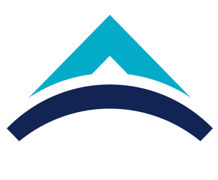 ECTS Course Description FormECTS Course Description FormECTS Course Description FormECTS Course Description FormECTS Course Description FormECTS Course Description FormECTS Course Description FormECTS Course Description FormECTS Course Description FormECTS Course Description FormECTS Course Description FormECTS Course Description FormECTS Course Description FormECTS Course Description FormECTS Course Description FormECTS Course Description FormECTS Course Description FormPART I (Senate Approval)PART I (Senate Approval)PART I (Senate Approval)PART I (Senate Approval)PART I (Senate Approval)PART I (Senate Approval)PART I (Senate Approval)PART I (Senate Approval)PART I (Senate Approval)PART I (Senate Approval)PART I (Senate Approval)PART I (Senate Approval)PART I (Senate Approval)PART I (Senate Approval)PART I (Senate Approval)PART I (Senate Approval)PART I (Senate Approval)PART I (Senate Approval)PART I (Senate Approval)PART I (Senate Approval)PART I (Senate Approval)Offering School  EngineeringEngineeringEngineeringEngineeringEngineeringEngineeringEngineeringEngineeringEngineeringEngineeringEngineeringEngineeringEngineeringEngineeringEngineeringEngineeringEngineeringEngineeringEngineeringEngineeringOffering DepartmentComputer EngineeringComputer EngineeringComputer EngineeringComputer EngineeringComputer EngineeringComputer EngineeringComputer EngineeringComputer EngineeringComputer EngineeringComputer EngineeringComputer EngineeringComputer EngineeringComputer EngineeringComputer EngineeringComputer EngineeringComputer EngineeringComputer EngineeringComputer EngineeringComputer EngineeringComputer EngineeringProgram(s) Offered toComputer EngineeringComputer EngineeringComputer EngineeringComputer EngineeringComputer EngineeringComputer EngineeringComputer EngineeringComputer EngineeringProgram(s) Offered toElectrical EngineeringElectrical EngineeringElectrical EngineeringElectrical EngineeringElectrical EngineeringElectrical EngineeringElectrical EngineeringElectrical EngineeringProgram(s) Offered toCourse Code CS331CS331CS331CS331CS331CS331CS331CS331CS331CS331CS331CS331CS331CS331CS331CS331CS331CS331CS331CS331Course NameIntroduction to Database SystemsIntroduction to Database SystemsIntroduction to Database SystemsIntroduction to Database SystemsIntroduction to Database SystemsIntroduction to Database SystemsIntroduction to Database SystemsIntroduction to Database SystemsIntroduction to Database SystemsIntroduction to Database SystemsIntroduction to Database SystemsIntroduction to Database SystemsIntroduction to Database SystemsIntroduction to Database SystemsIntroduction to Database SystemsIntroduction to Database SystemsIntroduction to Database SystemsIntroduction to Database SystemsIntroduction to Database SystemsIntroduction to Database SystemsLanguage of InstructionEnglishEnglishEnglishEnglishEnglishEnglishEnglishEnglishEnglishEnglishEnglishEnglishEnglishEnglishEnglishEnglishEnglishEnglishEnglishEnglishType of CourseCompulsory – LecturesCompulsory – LecturesCompulsory – LecturesCompulsory – LecturesCompulsory – LecturesCompulsory – LecturesCompulsory – LecturesCompulsory – LecturesCompulsory – LecturesCompulsory – LecturesCompulsory – LecturesCompulsory – LecturesCompulsory – LecturesCompulsory – LecturesCompulsory – LecturesCompulsory – LecturesCompulsory – LecturesCompulsory – LecturesCompulsory – LecturesCompulsory – LecturesLevel of CourseUndergraduateUndergraduateUndergraduateUndergraduateUndergraduateUndergraduateUndergraduateUndergraduateUndergraduateUndergraduateUndergraduateUndergraduateUndergraduateUndergraduateUndergraduateUndergraduateUndergraduateUndergraduateUndergraduateUndergraduateHours per WeekLecture: 3Lecture: 3Lecture: 3Lecture: 3Laboratory: Laboratory: Laboratory: Recitation: Recitation: Practical:  Practical:  Practical:  Studio: Studio: Studio: Studio: Other: Other: Other: Other: Other: ECTS Credit66666666666666666666Grading ModeLetter GradeLetter GradeLetter GradeLetter GradeLetter GradeLetter GradeLetter GradeLetter GradeLetter GradeLetter GradeLetter GradeLetter GradeLetter GradeLetter GradeLetter GradeLetter GradeLetter GradeLetter GradeLetter GradeLetter GradePre-requisitesCS102CS102CS102CS102CS102CS102CS102CS102CS102CS102CS102CS102CS102CS102CS102CS102CS102CS102CS102CS102Co-requisitesRegistration RestrictionEducational ObjectiveThe main objective of this course is to introduce students to the nature of database systems and how to view and manipulate the structures and data in such systems.The main objective of this course is to introduce students to the nature of database systems and how to view and manipulate the structures and data in such systems.The main objective of this course is to introduce students to the nature of database systems and how to view and manipulate the structures and data in such systems.The main objective of this course is to introduce students to the nature of database systems and how to view and manipulate the structures and data in such systems.The main objective of this course is to introduce students to the nature of database systems and how to view and manipulate the structures and data in such systems.The main objective of this course is to introduce students to the nature of database systems and how to view and manipulate the structures and data in such systems.The main objective of this course is to introduce students to the nature of database systems and how to view and manipulate the structures and data in such systems.The main objective of this course is to introduce students to the nature of database systems and how to view and manipulate the structures and data in such systems.The main objective of this course is to introduce students to the nature of database systems and how to view and manipulate the structures and data in such systems.The main objective of this course is to introduce students to the nature of database systems and how to view and manipulate the structures and data in such systems.The main objective of this course is to introduce students to the nature of database systems and how to view and manipulate the structures and data in such systems.The main objective of this course is to introduce students to the nature of database systems and how to view and manipulate the structures and data in such systems.The main objective of this course is to introduce students to the nature of database systems and how to view and manipulate the structures and data in such systems.The main objective of this course is to introduce students to the nature of database systems and how to view and manipulate the structures and data in such systems.The main objective of this course is to introduce students to the nature of database systems and how to view and manipulate the structures and data in such systems.The main objective of this course is to introduce students to the nature of database systems and how to view and manipulate the structures and data in such systems.The main objective of this course is to introduce students to the nature of database systems and how to view and manipulate the structures and data in such systems.The main objective of this course is to introduce students to the nature of database systems and how to view and manipulate the structures and data in such systems.The main objective of this course is to introduce students to the nature of database systems and how to view and manipulate the structures and data in such systems.The main objective of this course is to introduce students to the nature of database systems and how to view and manipulate the structures and data in such systems.Course DescriptionThis course introduces the fundamentals of database systems including relational data model, entity/relationship model, SQL, query optimization, integrity constraints, normalization, transaction management, concurrency control and recovery systems.This course introduces the fundamentals of database systems including relational data model, entity/relationship model, SQL, query optimization, integrity constraints, normalization, transaction management, concurrency control and recovery systems.This course introduces the fundamentals of database systems including relational data model, entity/relationship model, SQL, query optimization, integrity constraints, normalization, transaction management, concurrency control and recovery systems.This course introduces the fundamentals of database systems including relational data model, entity/relationship model, SQL, query optimization, integrity constraints, normalization, transaction management, concurrency control and recovery systems.This course introduces the fundamentals of database systems including relational data model, entity/relationship model, SQL, query optimization, integrity constraints, normalization, transaction management, concurrency control and recovery systems.This course introduces the fundamentals of database systems including relational data model, entity/relationship model, SQL, query optimization, integrity constraints, normalization, transaction management, concurrency control and recovery systems.This course introduces the fundamentals of database systems including relational data model, entity/relationship model, SQL, query optimization, integrity constraints, normalization, transaction management, concurrency control and recovery systems.This course introduces the fundamentals of database systems including relational data model, entity/relationship model, SQL, query optimization, integrity constraints, normalization, transaction management, concurrency control and recovery systems.This course introduces the fundamentals of database systems including relational data model, entity/relationship model, SQL, query optimization, integrity constraints, normalization, transaction management, concurrency control and recovery systems.This course introduces the fundamentals of database systems including relational data model, entity/relationship model, SQL, query optimization, integrity constraints, normalization, transaction management, concurrency control and recovery systems.This course introduces the fundamentals of database systems including relational data model, entity/relationship model, SQL, query optimization, integrity constraints, normalization, transaction management, concurrency control and recovery systems.This course introduces the fundamentals of database systems including relational data model, entity/relationship model, SQL, query optimization, integrity constraints, normalization, transaction management, concurrency control and recovery systems.This course introduces the fundamentals of database systems including relational data model, entity/relationship model, SQL, query optimization, integrity constraints, normalization, transaction management, concurrency control and recovery systems.This course introduces the fundamentals of database systems including relational data model, entity/relationship model, SQL, query optimization, integrity constraints, normalization, transaction management, concurrency control and recovery systems.This course introduces the fundamentals of database systems including relational data model, entity/relationship model, SQL, query optimization, integrity constraints, normalization, transaction management, concurrency control and recovery systems.This course introduces the fundamentals of database systems including relational data model, entity/relationship model, SQL, query optimization, integrity constraints, normalization, transaction management, concurrency control and recovery systems.This course introduces the fundamentals of database systems including relational data model, entity/relationship model, SQL, query optimization, integrity constraints, normalization, transaction management, concurrency control and recovery systems.This course introduces the fundamentals of database systems including relational data model, entity/relationship model, SQL, query optimization, integrity constraints, normalization, transaction management, concurrency control and recovery systems.This course introduces the fundamentals of database systems including relational data model, entity/relationship model, SQL, query optimization, integrity constraints, normalization, transaction management, concurrency control and recovery systems.This course introduces the fundamentals of database systems including relational data model, entity/relationship model, SQL, query optimization, integrity constraints, normalization, transaction management, concurrency control and recovery systems.Learning Outcomes LO1: Understand DBMS and RDBMSLO1: Understand DBMS and RDBMSLO1: Understand DBMS and RDBMSLO1: Understand DBMS and RDBMSLO1: Understand DBMS and RDBMSLO1: Understand DBMS and RDBMSLO1: Understand DBMS and RDBMSLO1: Understand DBMS and RDBMSLO1: Understand DBMS and RDBMSLO1: Understand DBMS and RDBMSLO1: Understand DBMS and RDBMSLO1: Understand DBMS and RDBMSLearning Outcomes LO2: Explain the basic components of an E-R ModelLO2: Explain the basic components of an E-R ModelLO2: Explain the basic components of an E-R ModelLO2: Explain the basic components of an E-R ModelLO2: Explain the basic components of an E-R ModelLO2: Explain the basic components of an E-R ModelLO2: Explain the basic components of an E-R ModelLO2: Explain the basic components of an E-R ModelLO2: Explain the basic components of an E-R ModelLO2: Explain the basic components of an E-R ModelLO2: Explain the basic components of an E-R ModelLO2: Explain the basic components of an E-R ModelLearning Outcomes LO3: Normalize a databaseLO3: Normalize a databaseLO3: Normalize a databaseLO3: Normalize a databaseLO3: Normalize a databaseLO3: Normalize a databaseLO3: Normalize a databaseLO3: Normalize a databaseLO3: Normalize a databaseLO3: Normalize a databaseLO3: Normalize a databaseLO3: Normalize a databaseLearning Outcomes LO4: Obtain data from a database using SELECT SQL queriesLO4: Obtain data from a database using SELECT SQL queriesLO4: Obtain data from a database using SELECT SQL queriesLO4: Obtain data from a database using SELECT SQL queriesLO4: Obtain data from a database using SELECT SQL queriesLO4: Obtain data from a database using SELECT SQL queriesLO4: Obtain data from a database using SELECT SQL queriesLO4: Obtain data from a database using SELECT SQL queriesLO4: Obtain data from a database using SELECT SQL queriesLO4: Obtain data from a database using SELECT SQL queriesLO4: Obtain data from a database using SELECT SQL queriesLO4: Obtain data from a database using SELECT SQL queriesLearning Outcomes LO5: Alter data in a database using UPDATE, DELETE, INSERT SQL queriesLO5: Alter data in a database using UPDATE, DELETE, INSERT SQL queriesLO5: Alter data in a database using UPDATE, DELETE, INSERT SQL queriesLO5: Alter data in a database using UPDATE, DELETE, INSERT SQL queriesLO5: Alter data in a database using UPDATE, DELETE, INSERT SQL queriesLO5: Alter data in a database using UPDATE, DELETE, INSERT SQL queriesLO5: Alter data in a database using UPDATE, DELETE, INSERT SQL queriesLO5: Alter data in a database using UPDATE, DELETE, INSERT SQL queriesLO5: Alter data in a database using UPDATE, DELETE, INSERT SQL queriesLO5: Alter data in a database using UPDATE, DELETE, INSERT SQL queriesLO5: Alter data in a database using UPDATE, DELETE, INSERT SQL queriesLO5: Alter data in a database using UPDATE, DELETE, INSERT SQL queriesLearning Outcomes LO6: Design, create, and modify structure of a databaseLO6: Design, create, and modify structure of a databaseLO6: Design, create, and modify structure of a databaseLO6: Design, create, and modify structure of a databaseLO6: Design, create, and modify structure of a databaseLO6: Design, create, and modify structure of a databaseLO6: Design, create, and modify structure of a databaseLO6: Design, create, and modify structure of a databaseLO6: Design, create, and modify structure of a databaseLO6: Design, create, and modify structure of a databaseLO6: Design, create, and modify structure of a databaseLO6: Design, create, and modify structure of a databaseLearning Outcomes PART II (Faculty Board Approval)PART II (Faculty Board Approval)PART II (Faculty Board Approval)PART II (Faculty Board Approval)PART II (Faculty Board Approval)PART II (Faculty Board Approval)PART II (Faculty Board Approval)PART II (Faculty Board Approval)PART II (Faculty Board Approval)PART II (Faculty Board Approval)PART II (Faculty Board Approval)PART II (Faculty Board Approval)PART II (Faculty Board Approval)PART II (Faculty Board Approval)PART II (Faculty Board Approval)PART II (Faculty Board Approval)PART II (Faculty Board Approval)PART II (Faculty Board Approval)PART II (Faculty Board Approval)PART II (Faculty Board Approval)PART II (Faculty Board Approval)Basic Outcomes (University-wide)Program OutcomesProgram OutcomesProgram OutcomesProgram OutcomesProgram OutcomesProgram OutcomesProgram OutcomesProgram OutcomesLO1LO1LO2LO3LO3LO4LO4LO5LO5LO6LO6Basic Outcomes (University-wide)Basic Outcomes (University-wide)PO1Ability to communicate effectively and write and present a report in Turkish and English. Ability to communicate effectively and write and present a report in Turkish and English. Ability to communicate effectively and write and present a report in Turkish and English. Ability to communicate effectively and write and present a report in Turkish and English. Ability to communicate effectively and write and present a report in Turkish and English. Ability to communicate effectively and write and present a report in Turkish and English. Ability to communicate effectively and write and present a report in Turkish and English. Ability to communicate effectively and write and present a report in Turkish and English. Ability to communicate effectively and write and present a report in Turkish and English.      0               1             0          0               0               0      0               0             0          0               0               0      0               0             0          0               0               0      0               0             0          0               0               0      1               1             0          0               0               0      0               0             0          0               0               0      3               2             1          1               1               1      1               0             0          0               1               1      1               0             0          0               0               0      0               0             0          0               0               0      0               0             1          0               0               0      3               1             2          2               2               3      1               1             0          0               0               1      0               1             0          0               0               0      0               0             0          0               0               0      0               0             0          0               0               0      0               0             0          0               0               0      1               1             0          0               0               0      0               0             0          0               0               0      3               2             1          1               1               1      1               0             0          0               1               1      1               0             0          0               0               0      0               0             0          0               0               0      0               0             1          0               0               0      3               1             2          2               2               3      1               1             0          0               0               1      0               1             0          0               0               0      0               0             0          0               0               0      0               0             0          0               0               0      0               0             0          0               0               0      1               1             0          0               0               0      0               0             0          0               0               0      3               2             1          1               1               1      1               0             0          0               1               1      1               0             0          0               0               0      0               0             0          0               0               0      0               0             1          0               0               0      3               1             2          2               2               3      1               1             0          0               0               1      0               1             0          0               0               0      0               0             0          0               0               0      0               0             0          0               0               0      0               0             0          0               0               0      1               1             0          0               0               0      0               0             0          0               0               0      3               2             1          1               1               1      1               0             0          0               1               1      1               0             0          0               0               0      0               0             0          0               0               0      0               0             1          0               0               0      3               1             2          2               2               3      1               1             0          0               0               1      0               1             0          0               0               0      0               0             0          0               0               0      0               0             0          0               0               0      0               0             0          0               0               0      1               1             0          0               0               0      0               0             0          0               0               0      3               2             1          1               1               1      1               0             0          0               1               1      1               0             0          0               0               0      0               0             0          0               0               0      0               0             1          0               0               0      3               1             2          2               2               3      1               1             0          0               0               1      0               1             0          0               0               0      0               0             0          0               0               0      0               0             0          0               0               0      0               0             0          0               0               0      1               1             0          0               0               0      0               0             0          0               0               0      3               2             1          1               1               1      1               0             0          0               1               1      1               0             0          0               0               0      0               0             0          0               0               0      0               0             1          0               0               0      3               1             2          2               2               3      1               1             0          0               0               1      0               1             0          0               0               0      0               0             0          0               0               0      0               0             0          0               0               0      0               0             0          0               0               0      1               1             0          0               0               0      0               0             0          0               0               0      3               2             1          1               1               1      1               0             0          0               1               1      1               0             0          0               0               0      0               0             0          0               0               0      0               0             1          0               0               0      3               1             2          2               2               3      1               1             0          0               0               1      0               1             0          0               0               0      0               0             0          0               0               0      0               0             0          0               0               0      0               0             0          0               0               0      1               1             0          0               0               0      0               0             0          0               0               0      3               2             1          1               1               1      1               0             0          0               1               1      1               0             0          0               0               0      0               0             0          0               0               0      0               0             1          0               0               0      3               1             2          2               2               3      1               1             0          0               0               1      0               1             0          0               0               0      0               0             0          0               0               0      0               0             0          0               0               0      0               0             0          0               0               0      1               1             0          0               0               0      0               0             0          0               0               0      3               2             1          1               1               1      1               0             0          0               1               1      1               0             0          0               0               0      0               0             0          0               0               0      0               0             1          0               0               0      3               1             2          2               2               3      1               1             0          0               0               1      0               1             0          0               0               0      0               0             0          0               0               0      0               0             0          0               0               0      0               0             0          0               0               0      1               1             0          0               0               0      0               0             0          0               0               0      3               2             1          1               1               1      1               0             0          0               1               1      1               0             0          0               0               0      0               0             0          0               0               0      0               0             1          0               0               0      3               1             2          2               2               3      1               1             0          0               0               1 Basic Outcomes (University-wide)PO2Ability to work individually, and in intra-disciplinary and multi-disciplinary teams.Ability to work individually, and in intra-disciplinary and multi-disciplinary teams.Ability to work individually, and in intra-disciplinary and multi-disciplinary teams.Ability to work individually, and in intra-disciplinary and multi-disciplinary teams.Ability to work individually, and in intra-disciplinary and multi-disciplinary teams.Ability to work individually, and in intra-disciplinary and multi-disciplinary teams.Ability to work individually, and in intra-disciplinary and multi-disciplinary teams.Ability to work individually, and in intra-disciplinary and multi-disciplinary teams.Ability to work individually, and in intra-disciplinary and multi-disciplinary teams.     0               1             0          0               0               0      0               0             0          0               0               0      0               0             0          0               0               0      0               0             0          0               0               0      1               1             0          0               0               0      0               0             0          0               0               0      3               2             1          1               1               1      1               0             0          0               1               1      1               0             0          0               0               0      0               0             0          0               0               0      0               0             1          0               0               0      3               1             2          2               2               3      1               1             0          0               0               1      0               1             0          0               0               0      0               0             0          0               0               0      0               0             0          0               0               0      0               0             0          0               0               0      1               1             0          0               0               0      0               0             0          0               0               0      3               2             1          1               1               1      1               0             0          0               1               1      1               0             0          0               0               0      0               0             0          0               0               0      0               0             1          0               0               0      3               1             2          2               2               3      1               1             0          0               0               1      0               1             0          0               0               0      0               0             0          0               0               0      0               0             0          0               0               0      0               0             0          0               0               0      1               1             0          0               0               0      0               0             0          0               0               0      3               2             1          1               1               1      1               0             0          0               1               1      1               0             0          0               0               0      0               0             0          0               0               0      0               0             1          0               0               0      3               1             2          2               2               3      1               1             0          0               0               1      0               1             0          0               0               0      0               0             0          0               0               0      0               0             0          0               0               0      0               0             0          0               0               0      1               1             0          0               0               0      0               0             0          0               0               0      3               2             1          1               1               1      1               0             0          0               1               1      1               0             0          0               0               0      0               0             0          0               0               0      0               0             1          0               0               0      3               1             2          2               2               3      1               1             0          0               0               1      0               1             0          0               0               0      0               0             0          0               0               0      0               0             0          0               0               0      0               0             0          0               0               0      1               1             0          0               0               0      0               0             0          0               0               0      3               2             1          1               1               1      1               0             0          0               1               1      1               0             0          0               0               0      0               0             0          0               0               0      0               0             1          0               0               0      3               1             2          2               2               3      1               1             0          0               0               1      0               1             0          0               0               0      0               0             0          0               0               0      0               0             0          0               0               0      0               0             0          0               0               0      1               1             0          0               0               0      0               0             0          0               0               0      3               2             1          1               1               1      1               0             0          0               1               1      1               0             0          0               0               0      0               0             0          0               0               0      0               0             1          0               0               0      3               1             2          2               2               3      1               1             0          0               0               1      0               1             0          0               0               0      0               0             0          0               0               0      0               0             0          0               0               0      0               0             0          0               0               0      1               1             0          0               0               0      0               0             0          0               0               0      3               2             1          1               1               1      1               0             0          0               1               1      1               0             0          0               0               0      0               0             0          0               0               0      0               0             1          0               0               0      3               1             2          2               2               3      1               1             0          0               0               1      0               1             0          0               0               0      0               0             0          0               0               0      0               0             0          0               0               0      0               0             0          0               0               0      1               1             0          0               0               0      0               0             0          0               0               0      3               2             1          1               1               1      1               0             0          0               1               1      1               0             0          0               0               0      0               0             0          0               0               0      0               0             1          0               0               0      3               1             2          2               2               3      1               1             0          0               0               1      0               1             0          0               0               0      0               0             0          0               0               0      0               0             0          0               0               0      0               0             0          0               0               0      1               1             0          0               0               0      0               0             0          0               0               0      3               2             1          1               1               1      1               0             0          0               1               1      1               0             0          0               0               0      0               0             0          0               0               0      0               0             1          0               0               0      3               1             2          2               2               3      1               1             0          0               0               1      0               1             0          0               0               0      0               0             0          0               0               0      0               0             0          0               0               0      0               0             0          0               0               0      1               1             0          0               0               0      0               0             0          0               0               0      3               2             1          1               1               1      1               0             0          0               1               1      1               0             0          0               0               0      0               0             0          0               0               0      0               0             1          0               0               0      3               1             2          2               2               3      1               1             0          0               0               1 Basic Outcomes (University-wide)PO3Recognition of the need for life-long learning and ability to access information, follow developments in science and technology, and continually reinvent oneself.Recognition of the need for life-long learning and ability to access information, follow developments in science and technology, and continually reinvent oneself.Recognition of the need for life-long learning and ability to access information, follow developments in science and technology, and continually reinvent oneself.Recognition of the need for life-long learning and ability to access information, follow developments in science and technology, and continually reinvent oneself.Recognition of the need for life-long learning and ability to access information, follow developments in science and technology, and continually reinvent oneself.Recognition of the need for life-long learning and ability to access information, follow developments in science and technology, and continually reinvent oneself.Recognition of the need for life-long learning and ability to access information, follow developments in science and technology, and continually reinvent oneself.Recognition of the need for life-long learning and ability to access information, follow developments in science and technology, and continually reinvent oneself.Recognition of the need for life-long learning and ability to access information, follow developments in science and technology, and continually reinvent oneself.     0               1             0          0               0               0      0               0             0          0               0               0      0               0             0          0               0               0      0               0             0          0               0               0      1               1             0          0               0               0      0               0             0          0               0               0      3               2             1          1               1               1      1               0             0          0               1               1      1               0             0          0               0               0      0               0             0          0               0               0      0               0             1          0               0               0      3               1             2          2               2               3      1               1             0          0               0               1      0               1             0          0               0               0      0               0             0          0               0               0      0               0             0          0               0               0      0               0             0          0               0               0      1               1             0          0               0               0      0               0             0          0               0               0      3               2             1          1               1               1      1               0             0          0               1               1      1               0             0          0               0               0      0               0             0          0               0               0      0               0             1          0               0               0      3               1             2          2               2               3      1               1             0          0               0               1      0               1             0          0               0               0      0               0             0          0               0               0      0               0             0          0               0               0      0               0             0          0               0               0      1               1             0          0               0               0      0               0             0          0               0               0      3               2             1          1               1               1      1               0             0          0               1               1      1               0             0          0               0               0      0               0             0          0               0               0      0               0             1          0               0               0      3               1             2          2               2               3      1               1             0          0               0               1      0               1             0          0               0               0      0               0             0          0               0               0      0               0             0          0               0               0      0               0             0          0               0               0      1               1             0          0               0               0      0               0             0          0               0               0      3               2             1          1               1               1      1               0             0          0               1               1      1               0             0          0               0               0      0               0             0          0               0               0      0               0             1          0               0               0      3               1             2          2               2               3      1               1             0          0               0               1      0               1             0          0               0               0      0               0             0          0               0               0      0               0             0          0               0               0      0               0             0          0               0               0      1               1             0          0               0               0      0               0             0          0               0               0      3               2             1          1               1               1      1               0             0          0               1               1      1               0             0          0               0               0      0               0             0          0               0               0      0               0             1          0               0               0      3               1             2          2               2               3      1               1             0          0               0               1      0               1             0          0               0               0      0               0             0          0               0               0      0               0             0          0               0               0      0               0             0          0               0               0      1               1             0          0               0               0      0               0             0          0               0               0      3               2             1          1               1               1      1               0             0          0               1               1      1               0             0          0               0               0      0               0             0          0               0               0      0               0             1          0               0               0      3               1             2          2               2               3      1               1             0          0               0               1      0               1             0          0               0               0      0               0             0          0               0               0      0               0             0          0               0               0      0               0             0          0               0               0      1               1             0          0               0               0      0               0             0          0               0               0      3               2             1          1               1               1      1               0             0          0               1               1      1               0             0          0               0               0      0               0             0          0               0               0      0               0             1          0               0               0      3               1             2          2               2               3      1               1             0          0               0               1      0               1             0          0               0               0      0               0             0          0               0               0      0               0             0          0               0               0      0               0             0          0               0               0      1               1             0          0               0               0      0               0             0          0               0               0      3               2             1          1               1               1      1               0             0          0               1               1      1               0             0          0               0               0      0               0             0          0               0               0      0               0             1          0               0               0      3               1             2          2               2               3      1               1             0          0               0               1      0               1             0          0               0               0      0               0             0          0               0               0      0               0             0          0               0               0      0               0             0          0               0               0      1               1             0          0               0               0      0               0             0          0               0               0      3               2             1          1               1               1      1               0             0          0               1               1      1               0             0          0               0               0      0               0             0          0               0               0      0               0             1          0               0               0      3               1             2          2               2               3      1               1             0          0               0               1      0               1             0          0               0               0      0               0             0          0               0               0      0               0             0          0               0               0      0               0             0          0               0               0      1               1             0          0               0               0      0               0             0          0               0               0      3               2             1          1               1               1      1               0             0          0               1               1      1               0             0          0               0               0      0               0             0          0               0               0      0               0             1          0               0               0      3               1             2          2               2               3      1               1             0          0               0               1 Basic Outcomes (University-wide)PO4Knowledge of project management, risk management, innovation and change management, entrepreneurship, and sustainable development.Knowledge of project management, risk management, innovation and change management, entrepreneurship, and sustainable development.Knowledge of project management, risk management, innovation and change management, entrepreneurship, and sustainable development.Knowledge of project management, risk management, innovation and change management, entrepreneurship, and sustainable development.Knowledge of project management, risk management, innovation and change management, entrepreneurship, and sustainable development.Knowledge of project management, risk management, innovation and change management, entrepreneurship, and sustainable development.Knowledge of project management, risk management, innovation and change management, entrepreneurship, and sustainable development.Knowledge of project management, risk management, innovation and change management, entrepreneurship, and sustainable development.Knowledge of project management, risk management, innovation and change management, entrepreneurship, and sustainable development.     0               1             0          0               0               0      0               0             0          0               0               0      0               0             0          0               0               0      0               0             0          0               0               0      1               1             0          0               0               0      0               0             0          0               0               0      3               2             1          1               1               1      1               0             0          0               1               1      1               0             0          0               0               0      0               0             0          0               0               0      0               0             1          0               0               0      3               1             2          2               2               3      1               1             0          0               0               1      0               1             0          0               0               0      0               0             0          0               0               0      0               0             0          0               0               0      0               0             0          0               0               0      1               1             0          0               0               0      0               0             0          0               0               0      3               2             1          1               1               1      1               0             0          0               1               1      1               0             0          0               0               0      0               0             0          0               0               0      0               0             1          0               0               0      3               1             2          2               2               3      1               1             0          0               0               1      0               1             0          0               0               0      0               0             0          0               0               0      0               0             0          0               0               0      0               0             0          0               0               0      1               1             0          0               0               0      0               0             0          0               0               0      3               2             1          1               1               1      1               0             0          0               1               1      1               0             0          0               0               0      0               0             0          0               0               0      0               0             1          0               0               0      3               1             2          2               2               3      1               1             0          0               0               1      0               1             0          0               0               0      0               0             0          0               0               0      0               0             0          0               0               0      0               0             0          0               0               0      1               1             0          0               0               0      0               0             0          0               0               0      3               2             1          1               1               1      1               0             0          0               1               1      1               0             0          0               0               0      0               0             0          0               0               0      0               0             1          0               0               0      3               1             2          2               2               3      1               1             0          0               0               1      0               1             0          0               0               0      0               0             0          0               0               0      0               0             0          0               0               0      0               0             0          0               0               0      1               1             0          0               0               0      0               0             0          0               0               0      3               2             1          1               1               1      1               0             0          0               1               1      1               0             0          0               0               0      0               0             0          0               0               0      0               0             1          0               0               0      3               1             2          2               2               3      1               1             0          0               0               1      0               1             0          0               0               0      0               0             0          0               0               0      0               0             0          0               0               0      0               0             0          0               0               0      1               1             0          0               0               0      0               0             0          0               0               0      3               2             1          1               1               1      1               0             0          0               1               1      1               0             0          0               0               0      0               0             0          0               0               0      0               0             1          0               0               0      3               1             2          2               2               3      1               1             0          0               0               1      0               1             0          0               0               0      0               0             0          0               0               0      0               0             0          0               0               0      0               0             0          0               0               0      1               1             0          0               0               0      0               0             0          0               0               0      3               2             1          1               1               1      1               0             0          0               1               1      1               0             0          0               0               0      0               0             0          0               0               0      0               0             1          0               0               0      3               1             2          2               2               3      1               1             0          0               0               1      0               1             0          0               0               0      0               0             0          0               0               0      0               0             0          0               0               0      0               0             0          0               0               0      1               1             0          0               0               0      0               0             0          0               0               0      3               2             1          1               1               1      1               0             0          0               1               1      1               0             0          0               0               0      0               0             0          0               0               0      0               0             1          0               0               0      3               1             2          2               2               3      1               1             0          0               0               1      0               1             0          0               0               0      0               0             0          0               0               0      0               0             0          0               0               0      0               0             0          0               0               0      1               1             0          0               0               0      0               0             0          0               0               0      3               2             1          1               1               1      1               0             0          0               1               1      1               0             0          0               0               0      0               0             0          0               0               0      0               0             1          0               0               0      3               1             2          2               2               3      1               1             0          0               0               1      0               1             0          0               0               0      0               0             0          0               0               0      0               0             0          0               0               0      0               0             0          0               0               0      1               1             0          0               0               0      0               0             0          0               0               0      3               2             1          1               1               1      1               0             0          0               1               1      1               0             0          0               0               0      0               0             0          0               0               0      0               0             1          0               0               0      3               1             2          2               2               3      1               1             0          0               0               1 Basic Outcomes (University-wide)PO5Awareness of sectors and ability to prepare a business plan.Awareness of sectors and ability to prepare a business plan.Awareness of sectors and ability to prepare a business plan.Awareness of sectors and ability to prepare a business plan.Awareness of sectors and ability to prepare a business plan.Awareness of sectors and ability to prepare a business plan.Awareness of sectors and ability to prepare a business plan.Awareness of sectors and ability to prepare a business plan.Awareness of sectors and ability to prepare a business plan.     0               1             0          0               0               0      0               0             0          0               0               0      0               0             0          0               0               0      0               0             0          0               0               0      1               1             0          0               0               0      0               0             0          0               0               0      3               2             1          1               1               1      1               0             0          0               1               1      1               0             0          0               0               0      0               0             0          0               0               0      0               0             1          0               0               0      3               1             2          2               2               3      1               1             0          0               0               1      0               1             0          0               0               0      0               0             0          0               0               0      0               0             0          0               0               0      0               0             0          0               0               0      1               1             0          0               0               0      0               0             0          0               0               0      3               2             1          1               1               1      1               0             0          0               1               1      1               0             0          0               0               0      0               0             0          0               0               0      0               0             1          0               0               0      3               1             2          2               2               3      1               1             0          0               0               1      0               1             0          0               0               0      0               0             0          0               0               0      0               0             0          0               0               0      0               0             0          0               0               0      1               1             0          0               0               0      0               0             0          0               0               0      3               2             1          1               1               1      1               0             0          0               1               1      1               0             0          0               0               0      0               0             0          0               0               0      0               0             1          0               0               0      3               1             2          2               2               3      1               1             0          0               0               1      0               1             0          0               0               0      0               0             0          0               0               0      0               0             0          0               0               0      0               0             0          0               0               0      1               1             0          0               0               0      0               0             0          0               0               0      3               2             1          1               1               1      1               0             0          0               1               1      1               0             0          0               0               0      0               0             0          0               0               0      0               0             1          0               0               0      3               1             2          2               2               3      1               1             0          0               0               1      0               1             0          0               0               0      0               0             0          0               0               0      0               0             0          0               0               0      0               0             0          0               0               0      1               1             0          0               0               0      0               0             0          0               0               0      3               2             1          1               1               1      1               0             0          0               1               1      1               0             0          0               0               0      0               0             0          0               0               0      0               0             1          0               0               0      3               1             2          2               2               3      1               1             0          0               0               1      0               1             0          0               0               0      0               0             0          0               0               0      0               0             0          0               0               0      0               0             0          0               0               0      1               1             0          0               0               0      0               0             0          0               0               0      3               2             1          1               1               1      1               0             0          0               1               1      1               0             0          0               0               0      0               0             0          0               0               0      0               0             1          0               0               0      3               1             2          2               2               3      1               1             0          0               0               1      0               1             0          0               0               0      0               0             0          0               0               0      0               0             0          0               0               0      0               0             0          0               0               0      1               1             0          0               0               0      0               0             0          0               0               0      3               2             1          1               1               1      1               0             0          0               1               1      1               0             0          0               0               0      0               0             0          0               0               0      0               0             1          0               0               0      3               1             2          2               2               3      1               1             0          0               0               1      0               1             0          0               0               0      0               0             0          0               0               0      0               0             0          0               0               0      0               0             0          0               0               0      1               1             0          0               0               0      0               0             0          0               0               0      3               2             1          1               1               1      1               0             0          0               1               1      1               0             0          0               0               0      0               0             0          0               0               0      0               0             1          0               0               0      3               1             2          2               2               3      1               1             0          0               0               1      0               1             0          0               0               0      0               0             0          0               0               0      0               0             0          0               0               0      0               0             0          0               0               0      1               1             0          0               0               0      0               0             0          0               0               0      3               2             1          1               1               1      1               0             0          0               1               1      1               0             0          0               0               0      0               0             0          0               0               0      0               0             1          0               0               0      3               1             2          2               2               3      1               1             0          0               0               1      0               1             0          0               0               0      0               0             0          0               0               0      0               0             0          0               0               0      0               0             0          0               0               0      1               1             0          0               0               0      0               0             0          0               0               0      3               2             1          1               1               1      1               0             0          0               1               1      1               0             0          0               0               0      0               0             0          0               0               0      0               0             1          0               0               0      3               1             2          2               2               3      1               1             0          0               0               1 Faculty/ Program Specific OutcomesPO6Understanding of professional and ethical responsibility and demonstrating ethical behaviour.Understanding of professional and ethical responsibility and demonstrating ethical behaviour.Understanding of professional and ethical responsibility and demonstrating ethical behaviour.Understanding of professional and ethical responsibility and demonstrating ethical behaviour.Understanding of professional and ethical responsibility and demonstrating ethical behaviour.Understanding of professional and ethical responsibility and demonstrating ethical behaviour.Understanding of professional and ethical responsibility and demonstrating ethical behaviour.Understanding of professional and ethical responsibility and demonstrating ethical behaviour.Understanding of professional and ethical responsibility and demonstrating ethical behaviour.     0               1             0          0               0               0      0               0             0          0               0               0      0               0             0          0               0               0      0               0             0          0               0               0      1               1             0          0               0               0      0               0             0          0               0               0      3               2             1          1               1               1      1               0             0          0               1               1      1               0             0          0               0               0      0               0             0          0               0               0      0               0             1          0               0               0      3               1             2          2               2               3      1               1             0          0               0               1      0               1             0          0               0               0      0               0             0          0               0               0      0               0             0          0               0               0      0               0             0          0               0               0      1               1             0          0               0               0      0               0             0          0               0               0      3               2             1          1               1               1      1               0             0          0               1               1      1               0             0          0               0               0      0               0             0          0               0               0      0               0             1          0               0               0      3               1             2          2               2               3      1               1             0          0               0               1      0               1             0          0               0               0      0               0             0          0               0               0      0               0             0          0               0               0      0               0             0          0               0               0      1               1             0          0               0               0      0               0             0          0               0               0      3               2             1          1               1               1      1               0             0          0               1               1      1               0             0          0               0               0      0               0             0          0               0               0      0               0             1          0               0               0      3               1             2          2               2               3      1               1             0          0               0               1      0               1             0          0               0               0      0               0             0          0               0               0      0               0             0          0               0               0      0               0             0          0               0               0      1               1             0          0               0               0      0               0             0          0               0               0      3               2             1          1               1               1      1               0             0          0               1               1      1               0             0          0               0               0      0               0             0          0               0               0      0               0             1          0               0               0      3               1             2          2               2               3      1               1             0          0               0               1      0               1             0          0               0               0      0               0             0          0               0               0      0               0             0          0               0               0      0               0             0          0               0               0      1               1             0          0               0               0      0               0             0          0               0               0      3               2             1          1               1               1      1               0             0          0               1               1      1               0             0          0               0               0      0               0             0          0               0               0      0               0             1          0               0               0      3               1             2          2               2               3      1               1             0          0               0               1      0               1             0          0               0               0      0               0             0          0               0               0      0               0             0          0               0               0      0               0             0          0               0               0      1               1             0          0               0               0      0               0             0          0               0               0      3               2             1          1               1               1      1               0             0          0               1               1      1               0             0          0               0               0      0               0             0          0               0               0      0               0             1          0               0               0      3               1             2          2               2               3      1               1             0          0               0               1      0               1             0          0               0               0      0               0             0          0               0               0      0               0             0          0               0               0      0               0             0          0               0               0      1               1             0          0               0               0      0               0             0          0               0               0      3               2             1          1               1               1      1               0             0          0               1               1      1               0             0          0               0               0      0               0             0          0               0               0      0               0             1          0               0               0      3               1             2          2               2               3      1               1             0          0               0               1      0               1             0          0               0               0      0               0             0          0               0               0      0               0             0          0               0               0      0               0             0          0               0               0      1               1             0          0               0               0      0               0             0          0               0               0      3               2             1          1               1               1      1               0             0          0               1               1      1               0             0          0               0               0      0               0             0          0               0               0      0               0             1          0               0               0      3               1             2          2               2               3      1               1             0          0               0               1      0               1             0          0               0               0      0               0             0          0               0               0      0               0             0          0               0               0      0               0             0          0               0               0      1               1             0          0               0               0      0               0             0          0               0               0      3               2             1          1               1               1      1               0             0          0               1               1      1               0             0          0               0               0      0               0             0          0               0               0      0               0             1          0               0               0      3               1             2          2               2               3      1               1             0          0               0               1      0               1             0          0               0               0      0               0             0          0               0               0      0               0             0          0               0               0      0               0             0          0               0               0      1               1             0          0               0               0      0               0             0          0               0               0      3               2             1          1               1               1      1               0             0          0               1               1      1               0             0          0               0               0      0               0             0          0               0               0      0               0             1          0               0               0      3               1             2          2               2               3      1               1             0          0               0               1 Faculty/ Program Specific OutcomesPO7Ability to define complex engineeringproblems, develop models andimplement solutions for theseproblemsAbility to define complex engineeringproblems, develop models andimplement solutions for theseproblemsAbility to define complex engineeringproblems, develop models andimplement solutions for theseproblemsAbility to define complex engineeringproblems, develop models andimplement solutions for theseproblemsAbility to define complex engineeringproblems, develop models andimplement solutions for theseproblemsAbility to define complex engineeringproblems, develop models andimplement solutions for theseproblemsAbility to define complex engineeringproblems, develop models andimplement solutions for theseproblemsAbility to define complex engineeringproblems, develop models andimplement solutions for theseproblemsAbility to define complex engineeringproblems, develop models andimplement solutions for theseproblems     0               1             0          0               0               0      0               0             0          0               0               0      0               0             0          0               0               0      0               0             0          0               0               0      1               1             0          0               0               0      0               0             0          0               0               0      3               2             1          1               1               1      1               0             0          0               1               1      1               0             0          0               0               0      0               0             0          0               0               0      0               0             1          0               0               0      3               1             2          2               2               3      1               1             0          0               0               1      0               1             0          0               0               0      0               0             0          0               0               0      0               0             0          0               0               0      0               0             0          0               0               0      1               1             0          0               0               0      0               0             0          0               0               0      3               2             1          1               1               1      1               0             0          0               1               1      1               0             0          0               0               0      0               0             0          0               0               0      0               0             1          0               0               0      3               1             2          2               2               3      1               1             0          0               0               1      0               1             0          0               0               0      0               0             0          0               0               0      0               0             0          0               0               0      0               0             0          0               0               0      1               1             0          0               0               0      0               0             0          0               0               0      3               2             1          1               1               1      1               0             0          0               1               1      1               0             0          0               0               0      0               0             0          0               0               0      0               0             1          0               0               0      3               1             2          2               2               3      1               1             0          0               0               1      0               1             0          0               0               0      0               0             0          0               0               0      0               0             0          0               0               0      0               0             0          0               0               0      1               1             0          0               0               0      0               0             0          0               0               0      3               2             1          1               1               1      1               0             0          0               1               1      1               0             0          0               0               0      0               0             0          0               0               0      0               0             1          0               0               0      3               1             2          2               2               3      1               1             0          0               0               1      0               1             0          0               0               0      0               0             0          0               0               0      0               0             0          0               0               0      0               0             0          0               0               0      1               1             0          0               0               0      0               0             0          0               0               0      3               2             1          1               1               1      1               0             0          0               1               1      1               0             0          0               0               0      0               0             0          0               0               0      0               0             1          0               0               0      3               1             2          2               2               3      1               1             0          0               0               1      0               1             0          0               0               0      0               0             0          0               0               0      0               0             0          0               0               0      0               0             0          0               0               0      1               1             0          0               0               0      0               0             0          0               0               0      3               2             1          1               1               1      1               0             0          0               1               1      1               0             0          0               0               0      0               0             0          0               0               0      0               0             1          0               0               0      3               1             2          2               2               3      1               1             0          0               0               1      0               1             0          0               0               0      0               0             0          0               0               0      0               0             0          0               0               0      0               0             0          0               0               0      1               1             0          0               0               0      0               0             0          0               0               0      3               2             1          1               1               1      1               0             0          0               1               1      1               0             0          0               0               0      0               0             0          0               0               0      0               0             1          0               0               0      3               1             2          2               2               3      1               1             0          0               0               1      0               1             0          0               0               0      0               0             0          0               0               0      0               0             0          0               0               0      0               0             0          0               0               0      1               1             0          0               0               0      0               0             0          0               0               0      3               2             1          1               1               1      1               0             0          0               1               1      1               0             0          0               0               0      0               0             0          0               0               0      0               0             1          0               0               0      3               1             2          2               2               3      1               1             0          0               0               1      0               1             0          0               0               0      0               0             0          0               0               0      0               0             0          0               0               0      0               0             0          0               0               0      1               1             0          0               0               0      0               0             0          0               0               0      3               2             1          1               1               1      1               0             0          0               1               1      1               0             0          0               0               0      0               0             0          0               0               0      0               0             1          0               0               0      3               1             2          2               2               3      1               1             0          0               0               1      0               1             0          0               0               0      0               0             0          0               0               0      0               0             0          0               0               0      0               0             0          0               0               0      1               1             0          0               0               0      0               0             0          0               0               0      3               2             1          1               1               1      1               0             0          0               1               1      1               0             0          0               0               0      0               0             0          0               0               0      0               0             1          0               0               0      3               1             2          2               2               3      1               1             0          0               0               1 Faculty/ Program Specific OutcomesPO8Ability to conduct lab experiments by usingcomputers and the ability of collecting, analysing and interpreting data. Ability to conduct lab experiments by usingcomputers and the ability of collecting, analysing and interpreting data. Ability to conduct lab experiments by usingcomputers and the ability of collecting, analysing and interpreting data. Ability to conduct lab experiments by usingcomputers and the ability of collecting, analysing and interpreting data. Ability to conduct lab experiments by usingcomputers and the ability of collecting, analysing and interpreting data. Ability to conduct lab experiments by usingcomputers and the ability of collecting, analysing and interpreting data. Ability to conduct lab experiments by usingcomputers and the ability of collecting, analysing and interpreting data. Ability to conduct lab experiments by usingcomputers and the ability of collecting, analysing and interpreting data. Ability to conduct lab experiments by usingcomputers and the ability of collecting, analysing and interpreting data.      0               1             0          0               0               0      0               0             0          0               0               0      0               0             0          0               0               0      0               0             0          0               0               0      1               1             0          0               0               0      0               0             0          0               0               0      3               2             1          1               1               1      1               0             0          0               1               1      1               0             0          0               0               0      0               0             0          0               0               0      0               0             1          0               0               0      3               1             2          2               2               3      1               1             0          0               0               1      0               1             0          0               0               0      0               0             0          0               0               0      0               0             0          0               0               0      0               0             0          0               0               0      1               1             0          0               0               0      0               0             0          0               0               0      3               2             1          1               1               1      1               0             0          0               1               1      1               0             0          0               0               0      0               0             0          0               0               0      0               0             1          0               0               0      3               1             2          2               2               3      1               1             0          0               0               1      0               1             0          0               0               0      0               0             0          0               0               0      0               0             0          0               0               0      0               0             0          0               0               0      1               1             0          0               0               0      0               0             0          0               0               0      3               2             1          1               1               1      1               0             0          0               1               1      1               0             0          0               0               0      0               0             0          0               0               0      0               0             1          0               0               0      3               1             2          2               2               3      1               1             0          0               0               1      0               1             0          0               0               0      0               0             0          0               0               0      0               0             0          0               0               0      0               0             0          0               0               0      1               1             0          0               0               0      0               0             0          0               0               0      3               2             1          1               1               1      1               0             0          0               1               1      1               0             0          0               0               0      0               0             0          0               0               0      0               0             1          0               0               0      3               1             2          2               2               3      1               1             0          0               0               1      0               1             0          0               0               0      0               0             0          0               0               0      0               0             0          0               0               0      0               0             0          0               0               0      1               1             0          0               0               0      0               0             0          0               0               0      3               2             1          1               1               1      1               0             0          0               1               1      1               0             0          0               0               0      0               0             0          0               0               0      0               0             1          0               0               0      3               1             2          2               2               3      1               1             0          0               0               1      0               1             0          0               0               0      0               0             0          0               0               0      0               0             0          0               0               0      0               0             0          0               0               0      1               1             0          0               0               0      0               0             0          0               0               0      3               2             1          1               1               1      1               0             0          0               1               1      1               0             0          0               0               0      0               0             0          0               0               0      0               0             1          0               0               0      3               1             2          2               2               3      1               1             0          0               0               1      0               1             0          0               0               0      0               0             0          0               0               0      0               0             0          0               0               0      0               0             0          0               0               0      1               1             0          0               0               0      0               0             0          0               0               0      3               2             1          1               1               1      1               0             0          0               1               1      1               0             0          0               0               0      0               0             0          0               0               0      0               0             1          0               0               0      3               1             2          2               2               3      1               1             0          0               0               1      0               1             0          0               0               0      0               0             0          0               0               0      0               0             0          0               0               0      0               0             0          0               0               0      1               1             0          0               0               0      0               0             0          0               0               0      3               2             1          1               1               1      1               0             0          0               1               1      1               0             0          0               0               0      0               0             0          0               0               0      0               0             1          0               0               0      3               1             2          2               2               3      1               1             0          0               0               1      0               1             0          0               0               0      0               0             0          0               0               0      0               0             0          0               0               0      0               0             0          0               0               0      1               1             0          0               0               0      0               0             0          0               0               0      3               2             1          1               1               1      1               0             0          0               1               1      1               0             0          0               0               0      0               0             0          0               0               0      0               0             1          0               0               0      3               1             2          2               2               3      1               1             0          0               0               1      0               1             0          0               0               0      0               0             0          0               0               0      0               0             0          0               0               0      0               0             0          0               0               0      1               1             0          0               0               0      0               0             0          0               0               0      3               2             1          1               1               1      1               0             0          0               1               1      1               0             0          0               0               0      0               0             0          0               0               0      0               0             1          0               0               0      3               1             2          2               2               3      1               1             0          0               0               1 Faculty/ Program Specific OutcomesPO9Ability to apply the knowledge ofmathematics, science and engineeringprinciples to solve problems in computerengineering.Ability to apply the knowledge ofmathematics, science and engineeringprinciples to solve problems in computerengineering.Ability to apply the knowledge ofmathematics, science and engineeringprinciples to solve problems in computerengineering.Ability to apply the knowledge ofmathematics, science and engineeringprinciples to solve problems in computerengineering.Ability to apply the knowledge ofmathematics, science and engineeringprinciples to solve problems in computerengineering.Ability to apply the knowledge ofmathematics, science and engineeringprinciples to solve problems in computerengineering.Ability to apply the knowledge ofmathematics, science and engineeringprinciples to solve problems in computerengineering.Ability to apply the knowledge ofmathematics, science and engineeringprinciples to solve problems in computerengineering.Ability to apply the knowledge ofmathematics, science and engineeringprinciples to solve problems in computerengineering.     0               1             0          0               0               0      0               0             0          0               0               0      0               0             0          0               0               0      0               0             0          0               0               0      1               1             0          0               0               0      0               0             0          0               0               0      3               2             1          1               1               1      1               0             0          0               1               1      1               0             0          0               0               0      0               0             0          0               0               0      0               0             1          0               0               0      3               1             2          2               2               3      1               1             0          0               0               1      0               1             0          0               0               0      0               0             0          0               0               0      0               0             0          0               0               0      0               0             0          0               0               0      1               1             0          0               0               0      0               0             0          0               0               0      3               2             1          1               1               1      1               0             0          0               1               1      1               0             0          0               0               0      0               0             0          0               0               0      0               0             1          0               0               0      3               1             2          2               2               3      1               1             0          0               0               1      0               1             0          0               0               0      0               0             0          0               0               0      0               0             0          0               0               0      0               0             0          0               0               0      1               1             0          0               0               0      0               0             0          0               0               0      3               2             1          1               1               1      1               0             0          0               1               1      1               0             0          0               0               0      0               0             0          0               0               0      0               0             1          0               0               0      3               1             2          2               2               3      1               1             0          0               0               1      0               1             0          0               0               0      0               0             0          0               0               0      0               0             0          0               0               0      0               0             0          0               0               0      1               1             0          0               0               0      0               0             0          0               0               0      3               2             1          1               1               1      1               0             0          0               1               1      1               0             0          0               0               0      0               0             0          0               0               0      0               0             1          0               0               0      3               1             2          2               2               3      1               1             0          0               0               1      0               1             0          0               0               0      0               0             0          0               0               0      0               0             0          0               0               0      0               0             0          0               0               0      1               1             0          0               0               0      0               0             0          0               0               0      3               2             1          1               1               1      1               0             0          0               1               1      1               0             0          0               0               0      0               0             0          0               0               0      0               0             1          0               0               0      3               1             2          2               2               3      1               1             0          0               0               1      0               1             0          0               0               0      0               0             0          0               0               0      0               0             0          0               0               0      0               0             0          0               0               0      1               1             0          0               0               0      0               0             0          0               0               0      3               2             1          1               1               1      1               0             0          0               1               1      1               0             0          0               0               0      0               0             0          0               0               0      0               0             1          0               0               0      3               1             2          2               2               3      1               1             0          0               0               1      0               1             0          0               0               0      0               0             0          0               0               0      0               0             0          0               0               0      0               0             0          0               0               0      1               1             0          0               0               0      0               0             0          0               0               0      3               2             1          1               1               1      1               0             0          0               1               1      1               0             0          0               0               0      0               0             0          0               0               0      0               0             1          0               0               0      3               1             2          2               2               3      1               1             0          0               0               1      0               1             0          0               0               0      0               0             0          0               0               0      0               0             0          0               0               0      0               0             0          0               0               0      1               1             0          0               0               0      0               0             0          0               0               0      3               2             1          1               1               1      1               0             0          0               1               1      1               0             0          0               0               0      0               0             0          0               0               0      0               0             1          0               0               0      3               1             2          2               2               3      1               1             0          0               0               1      0               1             0          0               0               0      0               0             0          0               0               0      0               0             0          0               0               0      0               0             0          0               0               0      1               1             0          0               0               0      0               0             0          0               0               0      3               2             1          1               1               1      1               0             0          0               1               1      1               0             0          0               0               0      0               0             0          0               0               0      0               0             1          0               0               0      3               1             2          2               2               3      1               1             0          0               0               1      0               1             0          0               0               0      0               0             0          0               0               0      0               0             0          0               0               0      0               0             0          0               0               0      1               1             0          0               0               0      0               0             0          0               0               0      3               2             1          1               1               1      1               0             0          0               1               1      1               0             0          0               0               0      0               0             0          0               0               0      0               0             1          0               0               0      3               1             2          2               2               3      1               1             0          0               0               1 Faculty/ Program Specific OutcomesPO10An understanding of current contemporaryissues and impact of engineering solutionsin legal and ethical levelsAn understanding of current contemporaryissues and impact of engineering solutionsin legal and ethical levelsAn understanding of current contemporaryissues and impact of engineering solutionsin legal and ethical levelsAn understanding of current contemporaryissues and impact of engineering solutionsin legal and ethical levelsAn understanding of current contemporaryissues and impact of engineering solutionsin legal and ethical levelsAn understanding of current contemporaryissues and impact of engineering solutionsin legal and ethical levelsAn understanding of current contemporaryissues and impact of engineering solutionsin legal and ethical levelsAn understanding of current contemporaryissues and impact of engineering solutionsin legal and ethical levelsAn understanding of current contemporaryissues and impact of engineering solutionsin legal and ethical levels     0               1             0          0               0               0      0               0             0          0               0               0      0               0             0          0               0               0      0               0             0          0               0               0      1               1             0          0               0               0      0               0             0          0               0               0      3               2             1          1               1               1      1               0             0          0               1               1      1               0             0          0               0               0      0               0             0          0               0               0      0               0             1          0               0               0      3               1             2          2               2               3      1               1             0          0               0               1      0               1             0          0               0               0      0               0             0          0               0               0      0               0             0          0               0               0      0               0             0          0               0               0      1               1             0          0               0               0      0               0             0          0               0               0      3               2             1          1               1               1      1               0             0          0               1               1      1               0             0          0               0               0      0               0             0          0               0               0      0               0             1          0               0               0      3               1             2          2               2               3      1               1             0          0               0               1      0               1             0          0               0               0      0               0             0          0               0               0      0               0             0          0               0               0      0               0             0          0               0               0      1               1             0          0               0               0      0               0             0          0               0               0      3               2             1          1               1               1      1               0             0          0               1               1      1               0             0          0               0               0      0               0             0          0               0               0      0               0             1          0               0               0      3               1             2          2               2               3      1               1             0          0               0               1      0               1             0          0               0               0      0               0             0          0               0               0      0               0             0          0               0               0      0               0             0          0               0               0      1               1             0          0               0               0      0               0             0          0               0               0      3               2             1          1               1               1      1               0             0          0               1               1      1               0             0          0               0               0      0               0             0          0               0               0      0               0             1          0               0               0      3               1             2          2               2               3      1               1             0          0               0               1      0               1             0          0               0               0      0               0             0          0               0               0      0               0             0          0               0               0      0               0             0          0               0               0      1               1             0          0               0               0      0               0             0          0               0               0      3               2             1          1               1               1      1               0             0          0               1               1      1               0             0          0               0               0      0               0             0          0               0               0      0               0             1          0               0               0      3               1             2          2               2               3      1               1             0          0               0               1      0               1             0          0               0               0      0               0             0          0               0               0      0               0             0          0               0               0      0               0             0          0               0               0      1               1             0          0               0               0      0               0             0          0               0               0      3               2             1          1               1               1      1               0             0          0               1               1      1               0             0          0               0               0      0               0             0          0               0               0      0               0             1          0               0               0      3               1             2          2               2               3      1               1             0          0               0               1      0               1             0          0               0               0      0               0             0          0               0               0      0               0             0          0               0               0      0               0             0          0               0               0      1               1             0          0               0               0      0               0             0          0               0               0      3               2             1          1               1               1      1               0             0          0               1               1      1               0             0          0               0               0      0               0             0          0               0               0      0               0             1          0               0               0      3               1             2          2               2               3      1               1             0          0               0               1      0               1             0          0               0               0      0               0             0          0               0               0      0               0             0          0               0               0      0               0             0          0               0               0      1               1             0          0               0               0      0               0             0          0               0               0      3               2             1          1               1               1      1               0             0          0               1               1      1               0             0          0               0               0      0               0             0          0               0               0      0               0             1          0               0               0      3               1             2          2               2               3      1               1             0          0               0               1      0               1             0          0               0               0      0               0             0          0               0               0      0               0             0          0               0               0      0               0             0          0               0               0      1               1             0          0               0               0      0               0             0          0               0               0      3               2             1          1               1               1      1               0             0          0               1               1      1               0             0          0               0               0      0               0             0          0               0               0      0               0             1          0               0               0      3               1             2          2               2               3      1               1             0          0               0               1      0               1             0          0               0               0      0               0             0          0               0               0      0               0             0          0               0               0      0               0             0          0               0               0      1               1             0          0               0               0      0               0             0          0               0               0      3               2             1          1               1               1      1               0             0          0               1               1      1               0             0          0               0               0      0               0             0          0               0               0      0               0             1          0               0               0      3               1             2          2               2               3      1               1             0          0               0               1 Faculty/ Program Specific OutcomesPO11Ability to understand and apply discretemathematics concepts.Ability to understand and apply discretemathematics concepts.Ability to understand and apply discretemathematics concepts.Ability to understand and apply discretemathematics concepts.Ability to understand and apply discretemathematics concepts.Ability to understand and apply discretemathematics concepts.Ability to understand and apply discretemathematics concepts.Ability to understand and apply discretemathematics concepts.Ability to understand and apply discretemathematics concepts.     0               1             0          0               0               0      0               0             0          0               0               0      0               0             0          0               0               0      0               0             0          0               0               0      1               1             0          0               0               0      0               0             0          0               0               0      3               2             1          1               1               1      1               0             0          0               1               1      1               0             0          0               0               0      0               0             0          0               0               0      0               0             1          0               0               0      3               1             2          2               2               3      1               1             0          0               0               1      0               1             0          0               0               0      0               0             0          0               0               0      0               0             0          0               0               0      0               0             0          0               0               0      1               1             0          0               0               0      0               0             0          0               0               0      3               2             1          1               1               1      1               0             0          0               1               1      1               0             0          0               0               0      0               0             0          0               0               0      0               0             1          0               0               0      3               1             2          2               2               3      1               1             0          0               0               1      0               1             0          0               0               0      0               0             0          0               0               0      0               0             0          0               0               0      0               0             0          0               0               0      1               1             0          0               0               0      0               0             0          0               0               0      3               2             1          1               1               1      1               0             0          0               1               1      1               0             0          0               0               0      0               0             0          0               0               0      0               0             1          0               0               0      3               1             2          2               2               3      1               1             0          0               0               1      0               1             0          0               0               0      0               0             0          0               0               0      0               0             0          0               0               0      0               0             0          0               0               0      1               1             0          0               0               0      0               0             0          0               0               0      3               2             1          1               1               1      1               0             0          0               1               1      1               0             0          0               0               0      0               0             0          0               0               0      0               0             1          0               0               0      3               1             2          2               2               3      1               1             0          0               0               1      0               1             0          0               0               0      0               0             0          0               0               0      0               0             0          0               0               0      0               0             0          0               0               0      1               1             0          0               0               0      0               0             0          0               0               0      3               2             1          1               1               1      1               0             0          0               1               1      1               0             0          0               0               0      0               0             0          0               0               0      0               0             1          0               0               0      3               1             2          2               2               3      1               1             0          0               0               1      0               1             0          0               0               0      0               0             0          0               0               0      0               0             0          0               0               0      0               0             0          0               0               0      1               1             0          0               0               0      0               0             0          0               0               0      3               2             1          1               1               1      1               0             0          0               1               1      1               0             0          0               0               0      0               0             0          0               0               0      0               0             1          0               0               0      3               1             2          2               2               3      1               1             0          0               0               1      0               1             0          0               0               0      0               0             0          0               0               0      0               0             0          0               0               0      0               0             0          0               0               0      1               1             0          0               0               0      0               0             0          0               0               0      3               2             1          1               1               1      1               0             0          0               1               1      1               0             0          0               0               0      0               0             0          0               0               0      0               0             1          0               0               0      3               1             2          2               2               3      1               1             0          0               0               1      0               1             0          0               0               0      0               0             0          0               0               0      0               0             0          0               0               0      0               0             0          0               0               0      1               1             0          0               0               0      0               0             0          0               0               0      3               2             1          1               1               1      1               0             0          0               1               1      1               0             0          0               0               0      0               0             0          0               0               0      0               0             1          0               0               0      3               1             2          2               2               3      1               1             0          0               0               1      0               1             0          0               0               0      0               0             0          0               0               0      0               0             0          0               0               0      0               0             0          0               0               0      1               1             0          0               0               0      0               0             0          0               0               0      3               2             1          1               1               1      1               0             0          0               1               1      1               0             0          0               0               0      0               0             0          0               0               0      0               0             1          0               0               0      3               1             2          2               2               3      1               1             0          0               0               1      0               1             0          0               0               0      0               0             0          0               0               0      0               0             0          0               0               0      0               0             0          0               0               0      1               1             0          0               0               0      0               0             0          0               0               0      3               2             1          1               1               1      1               0             0          0               1               1      1               0             0          0               0               0      0               0             0          0               0               0      0               0             1          0               0               0      3               1             2          2               2               3      1               1             0          0               0               1 Faculty/ Program Specific OutcomesPO12Ability to use modern engineeringtechniques, tools and informationtechnologies and develop softwareequipment and software.Ability to use modern engineeringtechniques, tools and informationtechnologies and develop softwareequipment and software.Ability to use modern engineeringtechniques, tools and informationtechnologies and develop softwareequipment and software.Ability to use modern engineeringtechniques, tools and informationtechnologies and develop softwareequipment and software.Ability to use modern engineeringtechniques, tools and informationtechnologies and develop softwareequipment and software.Ability to use modern engineeringtechniques, tools and informationtechnologies and develop softwareequipment and software.Ability to use modern engineeringtechniques, tools and informationtechnologies and develop softwareequipment and software.Ability to use modern engineeringtechniques, tools and informationtechnologies and develop softwareequipment and software.Ability to use modern engineeringtechniques, tools and informationtechnologies and develop softwareequipment and software.     0               1             0          0               0               0      0               0             0          0               0               0      0               0             0          0               0               0      0               0             0          0               0               0      1               1             0          0               0               0      0               0             0          0               0               0      3               2             1          1               1               1      1               0             0          0               1               1      1               0             0          0               0               0      0               0             0          0               0               0      0               0             1          0               0               0      3               1             2          2               2               3      1               1             0          0               0               1      0               1             0          0               0               0      0               0             0          0               0               0      0               0             0          0               0               0      0               0             0          0               0               0      1               1             0          0               0               0      0               0             0          0               0               0      3               2             1          1               1               1      1               0             0          0               1               1      1               0             0          0               0               0      0               0             0          0               0               0      0               0             1          0               0               0      3               1             2          2               2               3      1               1             0          0               0               1      0               1             0          0               0               0      0               0             0          0               0               0      0               0             0          0               0               0      0               0             0          0               0               0      1               1             0          0               0               0      0               0             0          0               0               0      3               2             1          1               1               1      1               0             0          0               1               1      1               0             0          0               0               0      0               0             0          0               0               0      0               0             1          0               0               0      3               1             2          2               2               3      1               1             0          0               0               1      0               1             0          0               0               0      0               0             0          0               0               0      0               0             0          0               0               0      0               0             0          0               0               0      1               1             0          0               0               0      0               0             0          0               0               0      3               2             1          1               1               1      1               0             0          0               1               1      1               0             0          0               0               0      0               0             0          0               0               0      0               0             1          0               0               0      3               1             2          2               2               3      1               1             0          0               0               1      0               1             0          0               0               0      0               0             0          0               0               0      0               0             0          0               0               0      0               0             0          0               0               0      1               1             0          0               0               0      0               0             0          0               0               0      3               2             1          1               1               1      1               0             0          0               1               1      1               0             0          0               0               0      0               0             0          0               0               0      0               0             1          0               0               0      3               1             2          2               2               3      1               1             0          0               0               1      0               1             0          0               0               0      0               0             0          0               0               0      0               0             0          0               0               0      0               0             0          0               0               0      1               1             0          0               0               0      0               0             0          0               0               0      3               2             1          1               1               1      1               0             0          0               1               1      1               0             0          0               0               0      0               0             0          0               0               0      0               0             1          0               0               0      3               1             2          2               2               3      1               1             0          0               0               1      0               1             0          0               0               0      0               0             0          0               0               0      0               0             0          0               0               0      0               0             0          0               0               0      1               1             0          0               0               0      0               0             0          0               0               0      3               2             1          1               1               1      1               0             0          0               1               1      1               0             0          0               0               0      0               0             0          0               0               0      0               0             1          0               0               0      3               1             2          2               2               3      1               1             0          0               0               1      0               1             0          0               0               0      0               0             0          0               0               0      0               0             0          0               0               0      0               0             0          0               0               0      1               1             0          0               0               0      0               0             0          0               0               0      3               2             1          1               1               1      1               0             0          0               1               1      1               0             0          0               0               0      0               0             0          0               0               0      0               0             1          0               0               0      3               1             2          2               2               3      1               1             0          0               0               1      0               1             0          0               0               0      0               0             0          0               0               0      0               0             0          0               0               0      0               0             0          0               0               0      1               1             0          0               0               0      0               0             0          0               0               0      3               2             1          1               1               1      1               0             0          0               1               1      1               0             0          0               0               0      0               0             0          0               0               0      0               0             1          0               0               0      3               1             2          2               2               3      1               1             0          0               0               1      0               1             0          0               0               0      0               0             0          0               0               0      0               0             0          0               0               0      0               0             0          0               0               0      1               1             0          0               0               0      0               0             0          0               0               0      3               2             1          1               1               1      1               0             0          0               1               1      1               0             0          0               0               0      0               0             0          0               0               0      0               0             1          0               0               0      3               1             2          2               2               3      1               1             0          0               0               1 Faculty/ Program Specific OutcomesPO13Ability to analyse, design and manage thehardware/software computer systemrequirements with limited resources andconditions by modern engineeringprinciples.Ability to analyse, design and manage thehardware/software computer systemrequirements with limited resources andconditions by modern engineeringprinciples.Ability to analyse, design and manage thehardware/software computer systemrequirements with limited resources andconditions by modern engineeringprinciples.Ability to analyse, design and manage thehardware/software computer systemrequirements with limited resources andconditions by modern engineeringprinciples.Ability to analyse, design and manage thehardware/software computer systemrequirements with limited resources andconditions by modern engineeringprinciples.Ability to analyse, design and manage thehardware/software computer systemrequirements with limited resources andconditions by modern engineeringprinciples.Ability to analyse, design and manage thehardware/software computer systemrequirements with limited resources andconditions by modern engineeringprinciples.Ability to analyse, design and manage thehardware/software computer systemrequirements with limited resources andconditions by modern engineeringprinciples.Ability to analyse, design and manage thehardware/software computer systemrequirements with limited resources andconditions by modern engineeringprinciples.     0               1             0          0               0               0      0               0             0          0               0               0      0               0             0          0               0               0      0               0             0          0               0               0      1               1             0          0               0               0      0               0             0          0               0               0      3               2             1          1               1               1      1               0             0          0               1               1      1               0             0          0               0               0      0               0             0          0               0               0      0               0             1          0               0               0      3               1             2          2               2               3      1               1             0          0               0               1      0               1             0          0               0               0      0               0             0          0               0               0      0               0             0          0               0               0      0               0             0          0               0               0      1               1             0          0               0               0      0               0             0          0               0               0      3               2             1          1               1               1      1               0             0          0               1               1      1               0             0          0               0               0      0               0             0          0               0               0      0               0             1          0               0               0      3               1             2          2               2               3      1               1             0          0               0               1      0               1             0          0               0               0      0               0             0          0               0               0      0               0             0          0               0               0      0               0             0          0               0               0      1               1             0          0               0               0      0               0             0          0               0               0      3               2             1          1               1               1      1               0             0          0               1               1      1               0             0          0               0               0      0               0             0          0               0               0      0               0             1          0               0               0      3               1             2          2               2               3      1               1             0          0               0               1      0               1             0          0               0               0      0               0             0          0               0               0      0               0             0          0               0               0      0               0             0          0               0               0      1               1             0          0               0               0      0               0             0          0               0               0      3               2             1          1               1               1      1               0             0          0               1               1      1               0             0          0               0               0      0               0             0          0               0               0      0               0             1          0               0               0      3               1             2          2               2               3      1               1             0          0               0               1      0               1             0          0               0               0      0               0             0          0               0               0      0               0             0          0               0               0      0               0             0          0               0               0      1               1             0          0               0               0      0               0             0          0               0               0      3               2             1          1               1               1      1               0             0          0               1               1      1               0             0          0               0               0      0               0             0          0               0               0      0               0             1          0               0               0      3               1             2          2               2               3      1               1             0          0               0               1      0               1             0          0               0               0      0               0             0          0               0               0      0               0             0          0               0               0      0               0             0          0               0               0      1               1             0          0               0               0      0               0             0          0               0               0      3               2             1          1               1               1      1               0             0          0               1               1      1               0             0          0               0               0      0               0             0          0               0               0      0               0             1          0               0               0      3               1             2          2               2               3      1               1             0          0               0               1      0               1             0          0               0               0      0               0             0          0               0               0      0               0             0          0               0               0      0               0             0          0               0               0      1               1             0          0               0               0      0               0             0          0               0               0      3               2             1          1               1               1      1               0             0          0               1               1      1               0             0          0               0               0      0               0             0          0               0               0      0               0             1          0               0               0      3               1             2          2               2               3      1               1             0          0               0               1      0               1             0          0               0               0      0               0             0          0               0               0      0               0             0          0               0               0      0               0             0          0               0               0      1               1             0          0               0               0      0               0             0          0               0               0      3               2             1          1               1               1      1               0             0          0               1               1      1               0             0          0               0               0      0               0             0          0               0               0      0               0             1          0               0               0      3               1             2          2               2               3      1               1             0          0               0               1      0               1             0          0               0               0      0               0             0          0               0               0      0               0             0          0               0               0      0               0             0          0               0               0      1               1             0          0               0               0      0               0             0          0               0               0      3               2             1          1               1               1      1               0             0          0               1               1      1               0             0          0               0               0      0               0             0          0               0               0      0               0             1          0               0               0      3               1             2          2               2               3      1               1             0          0               0               1      0               1             0          0               0               0      0               0             0          0               0               0      0               0             0          0               0               0      0               0             0          0               0               0      1               1             0          0               0               0      0               0             0          0               0               0      3               2             1          1               1               1      1               0             0          0               1               1      1               0             0          0               0               0      0               0             0          0               0               0      0               0             1          0               0               0      3               1             2          2               2               3      1               1             0          0               0               1 PART III (Department Board Approval)PART III (Department Board Approval)PART III (Department Board Approval)PART III (Department Board Approval)PART III (Department Board Approval)PART III (Department Board Approval)PART III (Department Board Approval)PART III (Department Board Approval)PART III (Department Board Approval)PART III (Department Board Approval)PART III (Department Board Approval)PART III (Department Board Approval)PART III (Department Board Approval)PART III (Department Board Approval)PART III (Department Board Approval)PART III (Department Board Approval)PART III (Department Board Approval)PART III (Department Board Approval)PART III (Department Board Approval)PART III (Department Board Approval)PART III (Department Board Approval)PART III (Department Board Approval)PART III (Department Board Approval)Course Subjects, Contribution of Course Subjects to Learning Outcomes, and Methods for Assessing Learning of Course SubjectsCourse Subjects, Contribution of Course Subjects to Learning Outcomes, and Methods for Assessing Learning of Course SubjectsSubjectSubjectWeekWeekWeekLO1LO1LO2LO2LO3LO3LO4LO4LO5LO5LO6Course Subjects, Contribution of Course Subjects to Learning Outcomes, and Methods for Assessing Learning of Course SubjectsCourse Subjects, Contribution of Course Subjects to Learning Outcomes, and Methods for Assessing Learning of Course SubjectsS1S1111IntroductionIntroductionIntroductionIntroductionIntroductionA1/2/3/4A1/2/3/4Course Subjects, Contribution of Course Subjects to Learning Outcomes, and Methods for Assessing Learning of Course SubjectsCourse Subjects, Contribution of Course Subjects to Learning Outcomes, and Methods for Assessing Learning of Course SubjectsS2S2222Relational ModelRelational ModelRelational ModelRelational ModelRelational ModelA1/2/3/4A1/2/3/4Course Subjects, Contribution of Course Subjects to Learning Outcomes, and Methods for Assessing Learning of Course SubjectsCourse Subjects, Contribution of Course Subjects to Learning Outcomes, and Methods for Assessing Learning of Course SubjectsS3S3333SQLSQLSQLSQLSQLA1/2/3/4A1/2/3/4A1/2/3/4A1/2/3/4A1/2/3/4Course Subjects, Contribution of Course Subjects to Learning Outcomes, and Methods for Assessing Learning of Course SubjectsCourse Subjects, Contribution of Course Subjects to Learning Outcomes, and Methods for Assessing Learning of Course SubjectsS4S4444Database System DevelopmentDatabase System DevelopmentDatabase System DevelopmentDatabase System DevelopmentDatabase System DevelopmentA1/2/3/4A1/2/3/4A1/2/3/4Course Subjects, Contribution of Course Subjects to Learning Outcomes, and Methods for Assessing Learning of Course SubjectsCourse Subjects, Contribution of Course Subjects to Learning Outcomes, and Methods for Assessing Learning of Course SubjectsS5S5555Database AnalysisDatabase AnalysisDatabase AnalysisDatabase AnalysisDatabase AnalysisA1/2/3/4A1/2/3/4Course Subjects, Contribution of Course Subjects to Learning Outcomes, and Methods for Assessing Learning of Course SubjectsCourse Subjects, Contribution of Course Subjects to Learning Outcomes, and Methods for Assessing Learning of Course SubjectsS6S66-76-76-7Entity Relationship ModelEntity Relationship ModelEntity Relationship ModelEntity Relationship ModelEntity Relationship ModelA1/2/3/4A1/2/3/4Course Subjects, Contribution of Course Subjects to Learning Outcomes, and Methods for Assessing Learning of Course SubjectsCourse Subjects, Contribution of Course Subjects to Learning Outcomes, and Methods for Assessing Learning of Course SubjectsS7S78-98-98-9NormalizationNormalizationNormalizationNormalizationNormalizationA1/2/3/4A1/2/3/4A1/2/3/4A1/2/3/4A1/2/3/4A1/2/3/4A1/2/3/4A1/2/3/4Course Subjects, Contribution of Course Subjects to Learning Outcomes, and Methods for Assessing Learning of Course SubjectsCourse Subjects, Contribution of Course Subjects to Learning Outcomes, and Methods for Assessing Learning of Course SubjectsS8S8101010Conceptual Database DesignConceptual Database DesignConceptual Database DesignConceptual Database DesignConceptual Database DesignA1/2/3/4A1/2/3/4A1/2/3/4Course Subjects, Contribution of Course Subjects to Learning Outcomes, and Methods for Assessing Learning of Course SubjectsCourse Subjects, Contribution of Course Subjects to Learning Outcomes, and Methods for Assessing Learning of Course SubjectsS9S9111111Logical Database DesignLogical Database DesignLogical Database DesignLogical Database DesignLogical Database DesignA1/2/3/4A1/2/3/4A1/2/3/4Course Subjects, Contribution of Course Subjects to Learning Outcomes, and Methods for Assessing Learning of Course SubjectsCourse Subjects, Contribution of Course Subjects to Learning Outcomes, and Methods for Assessing Learning of Course SubjectsS10S10121212Physical Database DesignPhysical Database DesignPhysical Database DesignPhysical Database DesignPhysical Database DesignA1/2/3/4A1/2/3/4A1/2/3/4A1/2/3/4A1/2/3/4Course Subjects, Contribution of Course Subjects to Learning Outcomes, and Methods for Assessing Learning of Course SubjectsCourse Subjects, Contribution of Course Subjects to Learning Outcomes, and Methods for Assessing Learning of Course SubjectsAssessment Methods, Weight in Course Grade, Implementation and Make-Up Rules Assessment Methods, Weight in Course Grade, Implementation and Make-Up Rules TypeTypeTypeTypeTypeTypeWeightWeightWeightImplementation RuleImplementation RuleImplementation RuleImplementation RuleImplementation RuleMake-Up RuleMake-Up RuleMake-Up RuleMake-Up RuleMake-Up RuleAssessment Methods, Weight in Course Grade, Implementation and Make-Up Rules Assessment Methods, Weight in Course Grade, Implementation and Make-Up Rules A1A1ExamExamExamExamExamExam505050There are two midterm exams each with a weight of 25 for the course. Exam dates will be shown on the tentative schedule and it can be changed according to the course schedule.There are two midterm exams each with a weight of 25 for the course. Exam dates will be shown on the tentative schedule and it can be changed according to the course schedule.There are two midterm exams each with a weight of 25 for the course. Exam dates will be shown on the tentative schedule and it can be changed according to the course schedule.There are two midterm exams each with a weight of 25 for the course. Exam dates will be shown on the tentative schedule and it can be changed according to the course schedule.There are two midterm exams each with a weight of 25 for the course. Exam dates will be shown on the tentative schedule and it can be changed according to the course schedule.If a student misses an exam and provides an acceptable legitimate document, a make-up exam will be provided.If a student misses an exam and provides an acceptable legitimate document, a make-up exam will be provided.If a student misses an exam and provides an acceptable legitimate document, a make-up exam will be provided.If a student misses an exam and provides an acceptable legitimate document, a make-up exam will be provided.If a student misses an exam and provides an acceptable legitimate document, a make-up exam will be provided.Assessment Methods, Weight in Course Grade, Implementation and Make-Up Rules Assessment Methods, Weight in Course Grade, Implementation and Make-Up Rules A2A2QuizQuizQuizQuizQuizQuiz555There are between 2 and 4 announced quizzes given in class. The cumulative weight of the quizzes together is 5.There are between 2 and 4 announced quizzes given in class. The cumulative weight of the quizzes together is 5.There are between 2 and 4 announced quizzes given in class. The cumulative weight of the quizzes together is 5.There are between 2 and 4 announced quizzes given in class. The cumulative weight of the quizzes together is 5.There are between 2 and 4 announced quizzes given in class. The cumulative weight of the quizzes together is 5.If a student misses a quiz and provides an acceptable legitimate document, a make-up quiz will be provided.If a student misses a quiz and provides an acceptable legitimate document, a make-up quiz will be provided.If a student misses a quiz and provides an acceptable legitimate document, a make-up quiz will be provided.If a student misses a quiz and provides an acceptable legitimate document, a make-up quiz will be provided.If a student misses a quiz and provides an acceptable legitimate document, a make-up quiz will be provided.Assessment Methods, Weight in Course Grade, Implementation and Make-Up Rules Assessment Methods, Weight in Course Grade, Implementation and Make-Up Rules A3A3HomeworkHomeworkHomeworkHomeworkHomeworkHomework202020There are approximately 5 assignments with a weight of 4 for each. Each student should prepare the assignment individually and submissions are done electronically.There are approximately 5 assignments with a weight of 4 for each. Each student should prepare the assignment individually and submissions are done electronically.There are approximately 5 assignments with a weight of 4 for each. Each student should prepare the assignment individually and submissions are done electronically.There are approximately 5 assignments with a weight of 4 for each. Each student should prepare the assignment individually and submissions are done electronically.There are approximately 5 assignments with a weight of 4 for each. Each student should prepare the assignment individually and submissions are done electronically.There will be no make-up for the homework.There will be no make-up for the homework.There will be no make-up for the homework.There will be no make-up for the homework.There will be no make-up for the homework.Assessment Methods, Weight in Course Grade, Implementation and Make-Up Rules Assessment Methods, Weight in Course Grade, Implementation and Make-Up Rules A4A4ProjectProjectProjectProjectProjectProject252525There will be a group project with a weight of 25. A final presentation along with anonymous surveys and questions will be used to assess each group member’s contribution and will affect the member’s score for the projectThere will be a group project with a weight of 25. A final presentation along with anonymous surveys and questions will be used to assess each group member’s contribution and will affect the member’s score for the projectThere will be a group project with a weight of 25. A final presentation along with anonymous surveys and questions will be used to assess each group member’s contribution and will affect the member’s score for the projectThere will be a group project with a weight of 25. A final presentation along with anonymous surveys and questions will be used to assess each group member’s contribution and will affect the member’s score for the projectThere will be a group project with a weight of 25. A final presentation along with anonymous surveys and questions will be used to assess each group member’s contribution and will affect the member’s score for the projectThere will be no make-up for the project.There will be no make-up for the project.There will be no make-up for the project.There will be no make-up for the project.There will be no make-up for the project.Assessment Methods, Weight in Course Grade, Implementation and Make-Up Rules Assessment Methods, Weight in Course Grade, Implementation and Make-Up Rules A5A5ReportReportReportReportReportReportAssessment Methods, Weight in Course Grade, Implementation and Make-Up Rules Assessment Methods, Weight in Course Grade, Implementation and Make-Up Rules A6A6PresentationPresentationPresentationPresentationPresentationPresentationAssessment Methods, Weight in Course Grade, Implementation and Make-Up Rules Assessment Methods, Weight in Course Grade, Implementation and Make-Up Rules A7A7Attendance/ InteractionAttendance/ InteractionAttendance/ InteractionAttendance/ InteractionAttendance/ InteractionAttendance/ InteractionAssessment Methods, Weight in Course Grade, Implementation and Make-Up Rules Assessment Methods, Weight in Course Grade, Implementation and Make-Up Rules A8A8Class/Lab./Field WorkClass/Lab./Field WorkClass/Lab./Field WorkClass/Lab./Field WorkClass/Lab./Field WorkClass/Lab./Field WorkAssessment Methods, Weight in Course Grade, Implementation and Make-Up Rules Assessment Methods, Weight in Course Grade, Implementation and Make-Up Rules A9A9OtherOtherOtherOtherOtherOtherAssessment Methods, Weight in Course Grade, Implementation and Make-Up Rules Assessment Methods, Weight in Course Grade, Implementation and Make-Up Rules TOTALTOTALTOTALTOTALTOTALTOTALTOTALTOTAL100%100%100%100%100%100%100%100%100%100%100%100%100%Evidence of Achievement of Learning OutcomesEvidence of Achievement of Learning OutcomesStudents will demonstrate learning outcomes through midterm exam, homework assignments, and the final project. Every topic is tested with at least one exam or homework question. In order to pass, a student needs to accumulate certain percentage of points and this percentage is determined by the class mean.Students will demonstrate learning outcomes through midterm exam, homework assignments, and the final project. Every topic is tested with at least one exam or homework question. In order to pass, a student needs to accumulate certain percentage of points and this percentage is determined by the class mean.Students will demonstrate learning outcomes through midterm exam, homework assignments, and the final project. Every topic is tested with at least one exam or homework question. In order to pass, a student needs to accumulate certain percentage of points and this percentage is determined by the class mean.Students will demonstrate learning outcomes through midterm exam, homework assignments, and the final project. Every topic is tested with at least one exam or homework question. In order to pass, a student needs to accumulate certain percentage of points and this percentage is determined by the class mean.Students will demonstrate learning outcomes through midterm exam, homework assignments, and the final project. Every topic is tested with at least one exam or homework question. In order to pass, a student needs to accumulate certain percentage of points and this percentage is determined by the class mean.Students will demonstrate learning outcomes through midterm exam, homework assignments, and the final project. Every topic is tested with at least one exam or homework question. In order to pass, a student needs to accumulate certain percentage of points and this percentage is determined by the class mean.Students will demonstrate learning outcomes through midterm exam, homework assignments, and the final project. Every topic is tested with at least one exam or homework question. In order to pass, a student needs to accumulate certain percentage of points and this percentage is determined by the class mean.Students will demonstrate learning outcomes through midterm exam, homework assignments, and the final project. Every topic is tested with at least one exam or homework question. In order to pass, a student needs to accumulate certain percentage of points and this percentage is determined by the class mean.Students will demonstrate learning outcomes through midterm exam, homework assignments, and the final project. Every topic is tested with at least one exam or homework question. In order to pass, a student needs to accumulate certain percentage of points and this percentage is determined by the class mean.Students will demonstrate learning outcomes through midterm exam, homework assignments, and the final project. Every topic is tested with at least one exam or homework question. In order to pass, a student needs to accumulate certain percentage of points and this percentage is determined by the class mean.Students will demonstrate learning outcomes through midterm exam, homework assignments, and the final project. Every topic is tested with at least one exam or homework question. In order to pass, a student needs to accumulate certain percentage of points and this percentage is determined by the class mean.Students will demonstrate learning outcomes through midterm exam, homework assignments, and the final project. Every topic is tested with at least one exam or homework question. In order to pass, a student needs to accumulate certain percentage of points and this percentage is determined by the class mean.Students will demonstrate learning outcomes through midterm exam, homework assignments, and the final project. Every topic is tested with at least one exam or homework question. In order to pass, a student needs to accumulate certain percentage of points and this percentage is determined by the class mean.Students will demonstrate learning outcomes through midterm exam, homework assignments, and the final project. Every topic is tested with at least one exam or homework question. In order to pass, a student needs to accumulate certain percentage of points and this percentage is determined by the class mean.Students will demonstrate learning outcomes through midterm exam, homework assignments, and the final project. Every topic is tested with at least one exam or homework question. In order to pass, a student needs to accumulate certain percentage of points and this percentage is determined by the class mean.Students will demonstrate learning outcomes through midterm exam, homework assignments, and the final project. Every topic is tested with at least one exam or homework question. In order to pass, a student needs to accumulate certain percentage of points and this percentage is determined by the class mean.Students will demonstrate learning outcomes through midterm exam, homework assignments, and the final project. Every topic is tested with at least one exam or homework question. In order to pass, a student needs to accumulate certain percentage of points and this percentage is determined by the class mean.Students will demonstrate learning outcomes through midterm exam, homework assignments, and the final project. Every topic is tested with at least one exam or homework question. In order to pass, a student needs to accumulate certain percentage of points and this percentage is determined by the class mean.Students will demonstrate learning outcomes through midterm exam, homework assignments, and the final project. Every topic is tested with at least one exam or homework question. In order to pass, a student needs to accumulate certain percentage of points and this percentage is determined by the class mean.Students will demonstrate learning outcomes through midterm exam, homework assignments, and the final project. Every topic is tested with at least one exam or homework question. In order to pass, a student needs to accumulate certain percentage of points and this percentage is determined by the class mean.Students will demonstrate learning outcomes through midterm exam, homework assignments, and the final project. Every topic is tested with at least one exam or homework question. In order to pass, a student needs to accumulate certain percentage of points and this percentage is determined by the class mean.Method for Determining Letter GradeMethod for Determining Letter GradeThe method on which the letter grade is based on will be announced at the beginning of the semester. All items given the weights above will be used to determine the student’s overall score out of 100 possible points. Each student’s score will be calculated to give the class mean a value of 75 points. Then the following table will be used to determine overall letter grade.The method on which the letter grade is based on will be announced at the beginning of the semester. All items given the weights above will be used to determine the student’s overall score out of 100 possible points. Each student’s score will be calculated to give the class mean a value of 75 points. Then the following table will be used to determine overall letter grade.The method on which the letter grade is based on will be announced at the beginning of the semester. All items given the weights above will be used to determine the student’s overall score out of 100 possible points. Each student’s score will be calculated to give the class mean a value of 75 points. Then the following table will be used to determine overall letter grade.The method on which the letter grade is based on will be announced at the beginning of the semester. All items given the weights above will be used to determine the student’s overall score out of 100 possible points. Each student’s score will be calculated to give the class mean a value of 75 points. Then the following table will be used to determine overall letter grade.The method on which the letter grade is based on will be announced at the beginning of the semester. All items given the weights above will be used to determine the student’s overall score out of 100 possible points. Each student’s score will be calculated to give the class mean a value of 75 points. Then the following table will be used to determine overall letter grade.The method on which the letter grade is based on will be announced at the beginning of the semester. All items given the weights above will be used to determine the student’s overall score out of 100 possible points. Each student’s score will be calculated to give the class mean a value of 75 points. Then the following table will be used to determine overall letter grade.The method on which the letter grade is based on will be announced at the beginning of the semester. All items given the weights above will be used to determine the student’s overall score out of 100 possible points. Each student’s score will be calculated to give the class mean a value of 75 points. Then the following table will be used to determine overall letter grade.The method on which the letter grade is based on will be announced at the beginning of the semester. All items given the weights above will be used to determine the student’s overall score out of 100 possible points. Each student’s score will be calculated to give the class mean a value of 75 points. Then the following table will be used to determine overall letter grade.The method on which the letter grade is based on will be announced at the beginning of the semester. All items given the weights above will be used to determine the student’s overall score out of 100 possible points. Each student’s score will be calculated to give the class mean a value of 75 points. Then the following table will be used to determine overall letter grade.The method on which the letter grade is based on will be announced at the beginning of the semester. All items given the weights above will be used to determine the student’s overall score out of 100 possible points. Each student’s score will be calculated to give the class mean a value of 75 points. Then the following table will be used to determine overall letter grade.The method on which the letter grade is based on will be announced at the beginning of the semester. All items given the weights above will be used to determine the student’s overall score out of 100 possible points. Each student’s score will be calculated to give the class mean a value of 75 points. Then the following table will be used to determine overall letter grade.The method on which the letter grade is based on will be announced at the beginning of the semester. All items given the weights above will be used to determine the student’s overall score out of 100 possible points. Each student’s score will be calculated to give the class mean a value of 75 points. Then the following table will be used to determine overall letter grade.The method on which the letter grade is based on will be announced at the beginning of the semester. All items given the weights above will be used to determine the student’s overall score out of 100 possible points. Each student’s score will be calculated to give the class mean a value of 75 points. Then the following table will be used to determine overall letter grade.The method on which the letter grade is based on will be announced at the beginning of the semester. All items given the weights above will be used to determine the student’s overall score out of 100 possible points. Each student’s score will be calculated to give the class mean a value of 75 points. Then the following table will be used to determine overall letter grade.The method on which the letter grade is based on will be announced at the beginning of the semester. All items given the weights above will be used to determine the student’s overall score out of 100 possible points. Each student’s score will be calculated to give the class mean a value of 75 points. Then the following table will be used to determine overall letter grade.The method on which the letter grade is based on will be announced at the beginning of the semester. All items given the weights above will be used to determine the student’s overall score out of 100 possible points. Each student’s score will be calculated to give the class mean a value of 75 points. Then the following table will be used to determine overall letter grade.The method on which the letter grade is based on will be announced at the beginning of the semester. All items given the weights above will be used to determine the student’s overall score out of 100 possible points. Each student’s score will be calculated to give the class mean a value of 75 points. Then the following table will be used to determine overall letter grade.The method on which the letter grade is based on will be announced at the beginning of the semester. All items given the weights above will be used to determine the student’s overall score out of 100 possible points. Each student’s score will be calculated to give the class mean a value of 75 points. Then the following table will be used to determine overall letter grade.The method on which the letter grade is based on will be announced at the beginning of the semester. All items given the weights above will be used to determine the student’s overall score out of 100 possible points. Each student’s score will be calculated to give the class mean a value of 75 points. Then the following table will be used to determine overall letter grade.The method on which the letter grade is based on will be announced at the beginning of the semester. All items given the weights above will be used to determine the student’s overall score out of 100 possible points. Each student’s score will be calculated to give the class mean a value of 75 points. Then the following table will be used to determine overall letter grade.The method on which the letter grade is based on will be announced at the beginning of the semester. All items given the weights above will be used to determine the student’s overall score out of 100 possible points. Each student’s score will be calculated to give the class mean a value of 75 points. Then the following table will be used to determine overall letter grade.Teaching Methods, Student Work LoadTeaching Methods, Student Work LoadMethodMethodMethodMethodExplanationExplanationExplanationExplanationExplanationExplanationExplanationExplanationExplanationExplanationExplanationExplanationHoursHoursHoursTeaching Methods, Student Work LoadTeaching Methods, Student Work LoadTime applied by instructorTime applied by instructorTime applied by instructorTime applied by instructorTime applied by instructorTime applied by instructorTime applied by instructorTime applied by instructorTime applied by instructorTime applied by instructorTime applied by instructorTime applied by instructorTime applied by instructorTime applied by instructorTime applied by instructorTime applied by instructorTime applied by instructorTime applied by instructorTime applied by instructorTime applied by instructorTime applied by instructorTeaching Methods, Student Work LoadTeaching Methods, Student Work Load11LectureLectureLectureLectureLecturing utilizing slides and white board. Sample questions and answers to strengthen learning. In class quizzes.Lecturing utilizing slides and white board. Sample questions and answers to strengthen learning. In class quizzes.Lecturing utilizing slides and white board. Sample questions and answers to strengthen learning. In class quizzes.Lecturing utilizing slides and white board. Sample questions and answers to strengthen learning. In class quizzes.Lecturing utilizing slides and white board. Sample questions and answers to strengthen learning. In class quizzes.Lecturing utilizing slides and white board. Sample questions and answers to strengthen learning. In class quizzes.Lecturing utilizing slides and white board. Sample questions and answers to strengthen learning. In class quizzes.Lecturing utilizing slides and white board. Sample questions and answers to strengthen learning. In class quizzes.Lecturing utilizing slides and white board. Sample questions and answers to strengthen learning. In class quizzes.Lecturing utilizing slides and white board. Sample questions and answers to strengthen learning. In class quizzes.Lecturing utilizing slides and white board. Sample questions and answers to strengthen learning. In class quizzes.Lecturing utilizing slides and white board. Sample questions and answers to strengthen learning. In class quizzes.4 X 14 = 564 X 14 = 564 X 14 = 56Teaching Methods, Student Work LoadTeaching Methods, Student Work Load22Interactive LectureInteractive LectureInteractive LectureInteractive LectureTeaching Methods, Student Work LoadTeaching Methods, Student Work Load33RecitationRecitationRecitationRecitationTeaching Methods, Student Work LoadTeaching Methods, Student Work Load44LaboratoryLaboratoryLaboratoryLaboratoryTeaching Methods, Student Work LoadTeaching Methods, Student Work Load55PracticalPracticalPracticalPracticalTeaching Methods, Student Work LoadTeaching Methods, Student Work Load66Field WorkField WorkField WorkField WorkTeaching Methods, Student Work LoadTeaching Methods, Student Work LoadTime expected to be allocated by studentTime expected to be allocated by studentTime expected to be allocated by studentTime expected to be allocated by studentTime expected to be allocated by studentTime expected to be allocated by studentTime expected to be allocated by studentTime expected to be allocated by studentTime expected to be allocated by studentTime expected to be allocated by studentTime expected to be allocated by studentTime expected to be allocated by studentTime expected to be allocated by studentTime expected to be allocated by studentTime expected to be allocated by studentTime expected to be allocated by studentTime expected to be allocated by studentTime expected to be allocated by studentTime expected to be allocated by studentTime expected to be allocated by studentTime expected to be allocated by studentTeaching Methods, Student Work LoadTeaching Methods, Student Work Load77ProjectProjectProjectProjectPreliminary readings, coding, testing, presentationPreliminary readings, coding, testing, presentationPreliminary readings, coding, testing, presentationPreliminary readings, coding, testing, presentationPreliminary readings, coding, testing, presentationPreliminary readings, coding, testing, presentationPreliminary readings, coding, testing, presentationPreliminary readings, coding, testing, presentationPreliminary readings, coding, testing, presentationPreliminary readings, coding, testing, presentationPreliminary readings, coding, testing, presentationPreliminary readings, coding, testing, presentation222222Teaching Methods, Student Work LoadTeaching Methods, Student Work Load88HomeworkHomeworkHomeworkHomeworkAnswers of given questions are prepared at homeAnswers of given questions are prepared at homeAnswers of given questions are prepared at homeAnswers of given questions are prepared at homeAnswers of given questions are prepared at homeAnswers of given questions are prepared at homeAnswers of given questions are prepared at homeAnswers of given questions are prepared at homeAnswers of given questions are prepared at homeAnswers of given questions are prepared at homeAnswers of given questions are prepared at homeAnswers of given questions are prepared at home5 X 6 = 305 X 6 = 305 X 6 = 30Teaching Methods, Student Work LoadTeaching Methods, Student Work Load99Pre-class Learning of Course Material Pre-class Learning of Course Material Pre-class Learning of Course Material Pre-class Learning of Course Material New subjects are learned by watching videos or reading course notes before class.New subjects are learned by watching videos or reading course notes before class.New subjects are learned by watching videos or reading course notes before class.New subjects are learned by watching videos or reading course notes before class.New subjects are learned by watching videos or reading course notes before class.New subjects are learned by watching videos or reading course notes before class.New subjects are learned by watching videos or reading course notes before class.New subjects are learned by watching videos or reading course notes before class.New subjects are learned by watching videos or reading course notes before class.New subjects are learned by watching videos or reading course notes before class.New subjects are learned by watching videos or reading course notes before class.New subjects are learned by watching videos or reading course notes before class.2 X 14 = 282 X 14 = 282 X 14 = 28Teaching Methods, Student Work LoadTeaching Methods, Student Work Load1010Review of Course MaterialReview of Course MaterialReview of Course MaterialReview of Course MaterialReview of the subjects before exams in order to prepare.Review of the subjects before exams in order to prepare.Review of the subjects before exams in order to prepare.Review of the subjects before exams in order to prepare.Review of the subjects before exams in order to prepare.Review of the subjects before exams in order to prepare.Review of the subjects before exams in order to prepare.Review of the subjects before exams in order to prepare.Review of the subjects before exams in order to prepare.Review of the subjects before exams in order to prepare.Review of the subjects before exams in order to prepare.Review of the subjects before exams in order to prepare.8 X 2 = 168 X 2 = 168 X 2 = 16Teaching Methods, Student Work LoadTeaching Methods, Student Work Load1111StudioStudioStudioStudioTeaching Methods, Student Work LoadTeaching Methods, Student Work Load1212Office HourOffice HourOffice HourOffice HourTwo office hours per week are allocated for students’ questionsTwo office hours per week are allocated for students’ questionsTwo office hours per week are allocated for students’ questionsTwo office hours per week are allocated for students’ questionsTwo office hours per week are allocated for students’ questionsTwo office hours per week are allocated for students’ questionsTwo office hours per week are allocated for students’ questionsTwo office hours per week are allocated for students’ questionsTwo office hours per week are allocated for students’ questionsTwo office hours per week are allocated for students’ questionsTwo office hours per week are allocated for students’ questionsTwo office hours per week are allocated for students’ questions2 X 14 = 282 X 14 = 282 X 14 = 28Teaching Methods, Student Work LoadTeaching Methods, Student Work LoadTOTALTOTALTOTALTOTALTOTALTOTAL180180180180180180180180180180180180180180180IV. PARTIV. PARTIV. PARTIV. PARTIV. PARTIV. PARTIV. PARTIV. PARTIV. PARTIV. PARTIV. PARTIV. PARTIV. PARTIV. PARTIV. PARTIV. PARTIV. PARTIV. PARTIV. PARTIV. PARTIV. PARTIV. PARTIV. PARTInstructorInstructorNameNameNameNameNameNameCafer ÇalışkanCafer ÇalışkanCafer ÇalışkanCafer ÇalışkanCafer ÇalışkanCafer ÇalışkanCafer ÇalışkanCafer ÇalışkanCafer ÇalışkanCafer ÇalışkanCafer ÇalışkanCafer ÇalışkanCafer ÇalışkanCafer ÇalışkanCafer ÇalışkanInstructorInstructorE-mailE-mailE-mailE-mailE-mailE-mailcafer.caliskan@antalya.edu.trcafer.caliskan@antalya.edu.trcafer.caliskan@antalya.edu.trcafer.caliskan@antalya.edu.trcafer.caliskan@antalya.edu.trcafer.caliskan@antalya.edu.trcafer.caliskan@antalya.edu.trcafer.caliskan@antalya.edu.trcafer.caliskan@antalya.edu.trcafer.caliskan@antalya.edu.trcafer.caliskan@antalya.edu.trcafer.caliskan@antalya.edu.trcafer.caliskan@antalya.edu.trcafer.caliskan@antalya.edu.trcafer.caliskan@antalya.edu.trInstructorInstructorPhone NumberPhone NumberPhone NumberPhone NumberPhone NumberPhone Number+90 242 245 00 00+90 242 245 00 00+90 242 245 00 00+90 242 245 00 00+90 242 245 00 00+90 242 245 00 00+90 242 245 00 00+90 242 245 00 00+90 242 245 00 00+90 242 245 00 00+90 242 245 00 00+90 242 245 00 00+90 242 245 00 00+90 242 245 00 00+90 242 245 00 00InstructorInstructorOffice NumberOffice NumberOffice NumberOffice NumberOffice NumberOffice NumberA1-70A1-70A1-70A1-70A1-70A1-70A1-70A1-70A1-70A1-70A1-70A1-70A1-70A1-70A1-70InstructorInstructorOffice HoursOffice HoursOffice HoursOffice HoursOffice HoursOffice HoursTBATBATBATBATBATBATBATBATBATBATBATBATBATBATBACourse MaterialsCourse MaterialsMandatoryMandatoryMandatoryMandatoryMandatoryMandatoryT. Connolly and C. Begg, Database Systems: A Practical Approach to Design, Implementation, and Management, Global Edition. Pearson (Intl), 2014. ISBN-13: 9781292061184A tool for accessing database through SQLT. Connolly and C. Begg, Database Systems: A Practical Approach to Design, Implementation, and Management, Global Edition. Pearson (Intl), 2014. ISBN-13: 9781292061184A tool for accessing database through SQLT. Connolly and C. Begg, Database Systems: A Practical Approach to Design, Implementation, and Management, Global Edition. Pearson (Intl), 2014. ISBN-13: 9781292061184A tool for accessing database through SQLT. Connolly and C. Begg, Database Systems: A Practical Approach to Design, Implementation, and Management, Global Edition. Pearson (Intl), 2014. ISBN-13: 9781292061184A tool for accessing database through SQLT. Connolly and C. Begg, Database Systems: A Practical Approach to Design, Implementation, and Management, Global Edition. Pearson (Intl), 2014. ISBN-13: 9781292061184A tool for accessing database through SQLT. Connolly and C. Begg, Database Systems: A Practical Approach to Design, Implementation, and Management, Global Edition. Pearson (Intl), 2014. ISBN-13: 9781292061184A tool for accessing database through SQLT. Connolly and C. Begg, Database Systems: A Practical Approach to Design, Implementation, and Management, Global Edition. Pearson (Intl), 2014. ISBN-13: 9781292061184A tool for accessing database through SQLT. Connolly and C. Begg, Database Systems: A Practical Approach to Design, Implementation, and Management, Global Edition. Pearson (Intl), 2014. ISBN-13: 9781292061184A tool for accessing database through SQLT. Connolly and C. Begg, Database Systems: A Practical Approach to Design, Implementation, and Management, Global Edition. Pearson (Intl), 2014. ISBN-13: 9781292061184A tool for accessing database through SQLT. Connolly and C. Begg, Database Systems: A Practical Approach to Design, Implementation, and Management, Global Edition. Pearson (Intl), 2014. ISBN-13: 9781292061184A tool for accessing database through SQLT. Connolly and C. Begg, Database Systems: A Practical Approach to Design, Implementation, and Management, Global Edition. Pearson (Intl), 2014. ISBN-13: 9781292061184A tool for accessing database through SQLT. Connolly and C. Begg, Database Systems: A Practical Approach to Design, Implementation, and Management, Global Edition. Pearson (Intl), 2014. ISBN-13: 9781292061184A tool for accessing database through SQLT. Connolly and C. Begg, Database Systems: A Practical Approach to Design, Implementation, and Management, Global Edition. Pearson (Intl), 2014. ISBN-13: 9781292061184A tool for accessing database through SQLT. Connolly and C. Begg, Database Systems: A Practical Approach to Design, Implementation, and Management, Global Edition. Pearson (Intl), 2014. ISBN-13: 9781292061184A tool for accessing database through SQLT. Connolly and C. Begg, Database Systems: A Practical Approach to Design, Implementation, and Management, Global Edition. Pearson (Intl), 2014. ISBN-13: 9781292061184A tool for accessing database through SQLCourse MaterialsCourse MaterialsRecommendedRecommendedRecommendedRecommendedRecommendedRecommendedSome options for a useful tool for manipulating and accessing databases are given:https://en.wikipedia.org/wiki/List_of_Apache%E2%80%93MySQL%E2%80%93PHP_packagesXAMPPMicrosoft AccessWAMPMAMPLAMPSome options for a useful tool for manipulating and accessing databases are given:https://en.wikipedia.org/wiki/List_of_Apache%E2%80%93MySQL%E2%80%93PHP_packagesXAMPPMicrosoft AccessWAMPMAMPLAMPSome options for a useful tool for manipulating and accessing databases are given:https://en.wikipedia.org/wiki/List_of_Apache%E2%80%93MySQL%E2%80%93PHP_packagesXAMPPMicrosoft AccessWAMPMAMPLAMPSome options for a useful tool for manipulating and accessing databases are given:https://en.wikipedia.org/wiki/List_of_Apache%E2%80%93MySQL%E2%80%93PHP_packagesXAMPPMicrosoft AccessWAMPMAMPLAMPSome options for a useful tool for manipulating and accessing databases are given:https://en.wikipedia.org/wiki/List_of_Apache%E2%80%93MySQL%E2%80%93PHP_packagesXAMPPMicrosoft AccessWAMPMAMPLAMPSome options for a useful tool for manipulating and accessing databases are given:https://en.wikipedia.org/wiki/List_of_Apache%E2%80%93MySQL%E2%80%93PHP_packagesXAMPPMicrosoft AccessWAMPMAMPLAMPSome options for a useful tool for manipulating and accessing databases are given:https://en.wikipedia.org/wiki/List_of_Apache%E2%80%93MySQL%E2%80%93PHP_packagesXAMPPMicrosoft AccessWAMPMAMPLAMPSome options for a useful tool for manipulating and accessing databases are given:https://en.wikipedia.org/wiki/List_of_Apache%E2%80%93MySQL%E2%80%93PHP_packagesXAMPPMicrosoft AccessWAMPMAMPLAMPSome options for a useful tool for manipulating and accessing databases are given:https://en.wikipedia.org/wiki/List_of_Apache%E2%80%93MySQL%E2%80%93PHP_packagesXAMPPMicrosoft AccessWAMPMAMPLAMPSome options for a useful tool for manipulating and accessing databases are given:https://en.wikipedia.org/wiki/List_of_Apache%E2%80%93MySQL%E2%80%93PHP_packagesXAMPPMicrosoft AccessWAMPMAMPLAMPSome options for a useful tool for manipulating and accessing databases are given:https://en.wikipedia.org/wiki/List_of_Apache%E2%80%93MySQL%E2%80%93PHP_packagesXAMPPMicrosoft AccessWAMPMAMPLAMPSome options for a useful tool for manipulating and accessing databases are given:https://en.wikipedia.org/wiki/List_of_Apache%E2%80%93MySQL%E2%80%93PHP_packagesXAMPPMicrosoft AccessWAMPMAMPLAMPSome options for a useful tool for manipulating and accessing databases are given:https://en.wikipedia.org/wiki/List_of_Apache%E2%80%93MySQL%E2%80%93PHP_packagesXAMPPMicrosoft AccessWAMPMAMPLAMPSome options for a useful tool for manipulating and accessing databases are given:https://en.wikipedia.org/wiki/List_of_Apache%E2%80%93MySQL%E2%80%93PHP_packagesXAMPPMicrosoft AccessWAMPMAMPLAMPSome options for a useful tool for manipulating and accessing databases are given:https://en.wikipedia.org/wiki/List_of_Apache%E2%80%93MySQL%E2%80%93PHP_packagesXAMPPMicrosoft AccessWAMPMAMPLAMPOtherOtherScholastic HonestyScholastic HonestyScholastic HonestyScholastic HonestyScholastic HonestyScholastic HonestyViolations of scholastic honesty include, but are not limited to cheating, plagiarizing, fabricating information or citations, facilitating acts of dishonesty by others, having unauthorized possession of examinations, submitting work of another person or work previously used without informing the instructor, or tampering with the academic work of other students. Any for of scholastic dishonesty is a serious academic violation and will result in a disciplinary action.Violations of scholastic honesty include, but are not limited to cheating, plagiarizing, fabricating information or citations, facilitating acts of dishonesty by others, having unauthorized possession of examinations, submitting work of another person or work previously used without informing the instructor, or tampering with the academic work of other students. Any for of scholastic dishonesty is a serious academic violation and will result in a disciplinary action.Violations of scholastic honesty include, but are not limited to cheating, plagiarizing, fabricating information or citations, facilitating acts of dishonesty by others, having unauthorized possession of examinations, submitting work of another person or work previously used without informing the instructor, or tampering with the academic work of other students. Any for of scholastic dishonesty is a serious academic violation and will result in a disciplinary action.Violations of scholastic honesty include, but are not limited to cheating, plagiarizing, fabricating information or citations, facilitating acts of dishonesty by others, having unauthorized possession of examinations, submitting work of another person or work previously used without informing the instructor, or tampering with the academic work of other students. Any for of scholastic dishonesty is a serious academic violation and will result in a disciplinary action.Violations of scholastic honesty include, but are not limited to cheating, plagiarizing, fabricating information or citations, facilitating acts of dishonesty by others, having unauthorized possession of examinations, submitting work of another person or work previously used without informing the instructor, or tampering with the academic work of other students. Any for of scholastic dishonesty is a serious academic violation and will result in a disciplinary action.Violations of scholastic honesty include, but are not limited to cheating, plagiarizing, fabricating information or citations, facilitating acts of dishonesty by others, having unauthorized possession of examinations, submitting work of another person or work previously used without informing the instructor, or tampering with the academic work of other students. Any for of scholastic dishonesty is a serious academic violation and will result in a disciplinary action.Violations of scholastic honesty include, but are not limited to cheating, plagiarizing, fabricating information or citations, facilitating acts of dishonesty by others, having unauthorized possession of examinations, submitting work of another person or work previously used without informing the instructor, or tampering with the academic work of other students. Any for of scholastic dishonesty is a serious academic violation and will result in a disciplinary action.Violations of scholastic honesty include, but are not limited to cheating, plagiarizing, fabricating information or citations, facilitating acts of dishonesty by others, having unauthorized possession of examinations, submitting work of another person or work previously used without informing the instructor, or tampering with the academic work of other students. Any for of scholastic dishonesty is a serious academic violation and will result in a disciplinary action.Violations of scholastic honesty include, but are not limited to cheating, plagiarizing, fabricating information or citations, facilitating acts of dishonesty by others, having unauthorized possession of examinations, submitting work of another person or work previously used without informing the instructor, or tampering with the academic work of other students. Any for of scholastic dishonesty is a serious academic violation and will result in a disciplinary action.Violations of scholastic honesty include, but are not limited to cheating, plagiarizing, fabricating information or citations, facilitating acts of dishonesty by others, having unauthorized possession of examinations, submitting work of another person or work previously used without informing the instructor, or tampering with the academic work of other students. Any for of scholastic dishonesty is a serious academic violation and will result in a disciplinary action.Violations of scholastic honesty include, but are not limited to cheating, plagiarizing, fabricating information or citations, facilitating acts of dishonesty by others, having unauthorized possession of examinations, submitting work of another person or work previously used without informing the instructor, or tampering with the academic work of other students. Any for of scholastic dishonesty is a serious academic violation and will result in a disciplinary action.Violations of scholastic honesty include, but are not limited to cheating, plagiarizing, fabricating information or citations, facilitating acts of dishonesty by others, having unauthorized possession of examinations, submitting work of another person or work previously used without informing the instructor, or tampering with the academic work of other students. Any for of scholastic dishonesty is a serious academic violation and will result in a disciplinary action.Violations of scholastic honesty include, but are not limited to cheating, plagiarizing, fabricating information or citations, facilitating acts of dishonesty by others, having unauthorized possession of examinations, submitting work of another person or work previously used without informing the instructor, or tampering with the academic work of other students. Any for of scholastic dishonesty is a serious academic violation and will result in a disciplinary action.Violations of scholastic honesty include, but are not limited to cheating, plagiarizing, fabricating information or citations, facilitating acts of dishonesty by others, having unauthorized possession of examinations, submitting work of another person or work previously used without informing the instructor, or tampering with the academic work of other students. Any for of scholastic dishonesty is a serious academic violation and will result in a disciplinary action.Violations of scholastic honesty include, but are not limited to cheating, plagiarizing, fabricating information or citations, facilitating acts of dishonesty by others, having unauthorized possession of examinations, submitting work of another person or work previously used without informing the instructor, or tampering with the academic work of other students. Any for of scholastic dishonesty is a serious academic violation and will result in a disciplinary action.OtherOtherStudents with DisabilitiesStudents with DisabilitiesStudents with DisabilitiesStudents with DisabilitiesStudents with DisabilitiesStudents with DisabilitiesReasonable accommodations will be made for students with verifiable disabilities.Reasonable accommodations will be made for students with verifiable disabilities.Reasonable accommodations will be made for students with verifiable disabilities.Reasonable accommodations will be made for students with verifiable disabilities.Reasonable accommodations will be made for students with verifiable disabilities.Reasonable accommodations will be made for students with verifiable disabilities.Reasonable accommodations will be made for students with verifiable disabilities.Reasonable accommodations will be made for students with verifiable disabilities.Reasonable accommodations will be made for students with verifiable disabilities.Reasonable accommodations will be made for students with verifiable disabilities.Reasonable accommodations will be made for students with verifiable disabilities.Reasonable accommodations will be made for students with verifiable disabilities.Reasonable accommodations will be made for students with verifiable disabilities.Reasonable accommodations will be made for students with verifiable disabilities.Reasonable accommodations will be made for students with verifiable disabilities.OtherOtherSafety Issues	Safety Issues	Safety Issues	Safety Issues	Safety Issues	Safety Issues	OtherOtherFlexibilityFlexibilityFlexibilityFlexibilityFlexibilityFlexibilityCircumstances may arise during the course that prevents the instructor from fulfilling each and every component of this syllabus; therefore, the syllabus is subject to change. Students will be notified prior to any changes.Circumstances may arise during the course that prevents the instructor from fulfilling each and every component of this syllabus; therefore, the syllabus is subject to change. Students will be notified prior to any changes.Circumstances may arise during the course that prevents the instructor from fulfilling each and every component of this syllabus; therefore, the syllabus is subject to change. Students will be notified prior to any changes.Circumstances may arise during the course that prevents the instructor from fulfilling each and every component of this syllabus; therefore, the syllabus is subject to change. Students will be notified prior to any changes.Circumstances may arise during the course that prevents the instructor from fulfilling each and every component of this syllabus; therefore, the syllabus is subject to change. Students will be notified prior to any changes.Circumstances may arise during the course that prevents the instructor from fulfilling each and every component of this syllabus; therefore, the syllabus is subject to change. Students will be notified prior to any changes.Circumstances may arise during the course that prevents the instructor from fulfilling each and every component of this syllabus; therefore, the syllabus is subject to change. Students will be notified prior to any changes.Circumstances may arise during the course that prevents the instructor from fulfilling each and every component of this syllabus; therefore, the syllabus is subject to change. Students will be notified prior to any changes.Circumstances may arise during the course that prevents the instructor from fulfilling each and every component of this syllabus; therefore, the syllabus is subject to change. Students will be notified prior to any changes.Circumstances may arise during the course that prevents the instructor from fulfilling each and every component of this syllabus; therefore, the syllabus is subject to change. Students will be notified prior to any changes.Circumstances may arise during the course that prevents the instructor from fulfilling each and every component of this syllabus; therefore, the syllabus is subject to change. Students will be notified prior to any changes.Circumstances may arise during the course that prevents the instructor from fulfilling each and every component of this syllabus; therefore, the syllabus is subject to change. Students will be notified prior to any changes.Circumstances may arise during the course that prevents the instructor from fulfilling each and every component of this syllabus; therefore, the syllabus is subject to change. Students will be notified prior to any changes.Circumstances may arise during the course that prevents the instructor from fulfilling each and every component of this syllabus; therefore, the syllabus is subject to change. Students will be notified prior to any changes.Circumstances may arise during the course that prevents the instructor from fulfilling each and every component of this syllabus; therefore, the syllabus is subject to change. Students will be notified prior to any changes.